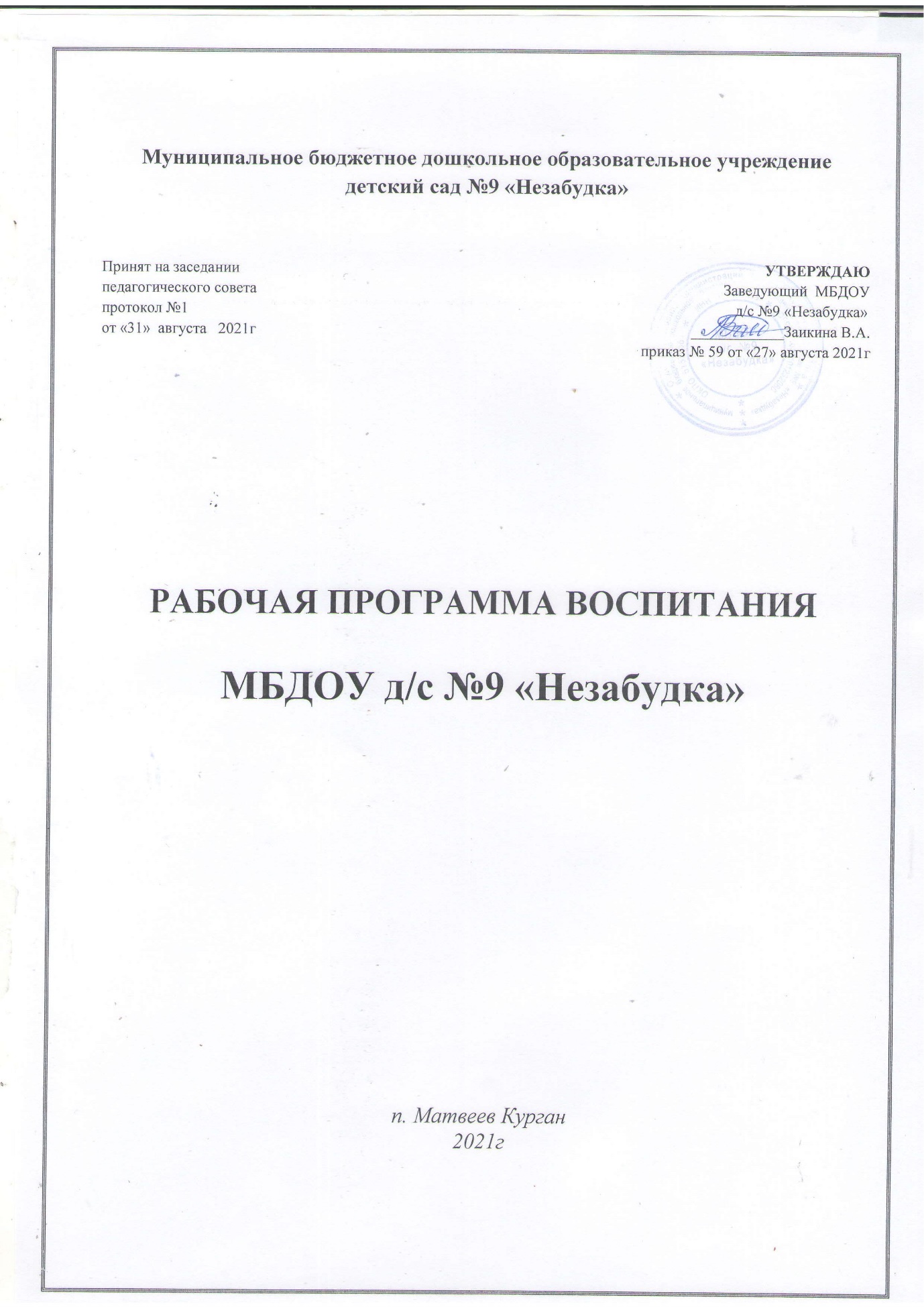 СОДЕРЖАНИЕ ПРОГРАММЫ I. ЦЕЛЕВОЙ РАЗДЕЛ II. СОДЕРЖАТЕЛЬНЫЙ РАЗДЕЛ III. ОРГАНИЗАЦИОННЫЙ РАЗДЕЛ ПОЯСНИТЕЛЬНАЯ ЗАПИСКАI. ЦЕЛЕВОЙ РАЗДЕЛ 1.1. Обязательная часть 1.1.1. Пояснительная записка (цели, задачи, принципы и подходы к формированию программы, значимые характеристики для разработки программы)  Рабочая программа воспитания муниципального дошкольного образовательного учреждения детский сад № 9 «Незабудка» (далее – Рабочая программа воспитания) определяет содержание и организацию воспитательной работы в МБДОУ детский сад № 9 «Незабудка» и является обязательным компонентом основной общеобразовательной программы - образовательной программы дошкольного образования МБДОУ детский сад № 9 «Незабудка»   	Рабочая программа воспитания разработана в соответствии с:  1. Федеральным законом от 29.12.2012г. № 273-ФЗ (ред. от 31.07.2020) «Об образовании в Российской Федерации» (с изм. и доп., вступ. в силу с 01.09.2020);  Приказом Министерства образования и науки Российской Федерации от 17.10.2013 г. № 1155 «Об утверждении федерального государственного образовательного стандарта дошкольного образования»;  Указом Президента Российской Федерации от 7 мая 2018 года № 204 «О национальных целях и стратегических задачах развития Российской Федерации на период до 2024 года»; Стратегией развития воспитания в Российской Федерации на период до 2025 года (утверждена распоряжением Правительства РФ от 29.05.2015 № 996-р);  5.    Государственной программой РФ «Развитие образования» (2018 - 2025 годы). Утверждена постановлением Правительства Российской Федерации от 26 декабря 2017 г. № 1642. 6.  Национальным проектом «Образование» (утвержден президиумом Совета при Президенте Российской Федерации по стратегическому развитию и национальным проектам (протокол от 24 декабря 2018 г. N 16); 7.   Федеральным законом от 31 июля 2020 года № 304-ФЗ «О внесении изменений в Федеральный закон «Об образовании в Российской Федерации» по вопросам воспитания обучающихся»; 8. Примерной программой воспитания (одобрена решением федерального учебнометодического объединения по общему образованию, протокол № 2/21 от 01.07.2021 год).  Рабочая программа воспитания является обязательным компонентом основной общеобразовательной программы - образовательной программы дошкольного образования, реализуемой в ДОУ и призвана помочь всем участникам образовательных отношений реализовать воспитательный потенциал образовательной деятельности в соответствующих возрасту видах деятельности.  Работа по воспитанию, формированию и развитию личности воспитанников МБДОУ детский сад №9 «Незабудка» предполагает преемственность по отношению к достижению воспитательных целей начального общего образования (далее – НОО), к реализации Примерной программы воспитания, одобренной федеральным учебно-методическим объединением по общему образованию (протокол от 2 июня 2020 г. № 2/20). Под воспитанием понимается «деятельность, направленная на развитие личности, создание условий для самоопределения и социализации обучающихся на основе социокультурных, духовно-нравственных ценностей и принятых в российском обществе правил и норм поведения в интересах человека, семьи, общества и государства, формирование у обучающихся чувства патриотизма, гражданственности, уважения к памяти защитников Отечества и подвигам Героев Отечества, закону и правопорядку, человеку труда и старшему поколению, взаимного уважения, бережного отношения к культурному наследию и традициям многонационального народа Российской Федерации, природе и окружающей среде». Рабочая программа воспитания основана на воплощении национального воспитательного идеала, который понимается как высшая цель образования, нравственное (идеальное) представление о человеке. В основе процесса воспитания детей в ДОО лежат конституционные и национальные ценности российского общества. В связи с этим обучение и воспитание объединяются в целостный процесс на основе духовно-нравственных и социокультурных ценностей и принятых в обществе правил и норм поведения в интересах человека, семьи, общества. Основной целью педагогической работы ДОО является формирования общей культуры личности детей, в том числе ценностей здорового образа жизни, развития их социальных, нравственных, эстетических, интеллектуальных, физических качеств, инициативности, самостоятельности и ответственности ребенка, формирования предпосылок учебной деятельности. Цель и задачи воспитания Общая цель воспитания в ДОО – личностное развитие дошкольников и создание условий для их позитивной социализации на основе базовых ценностей российского общества через: формирование ценностного отношения к окружающему миру, другим людям, себе; овладение первичными представлениями о базовых ценностях, а также выработанных обществом нормах и правилах поведения; приобретение первичного опыта деятельности и поведения в соответствии с базовыми национальными ценностями, нормами и правилами, принятыми в обществе. Данная цель ориентирует педагогов не на обеспечение соответствия личности ребенка единому уровню воспитанности, а на обеспечение позитивной динамики развития его личности. Сотрудничество, партнерские отношения являются важным фактором успеха в достижении цели. Достижению поставленной цели воспитания дошкольников будет способствовать решение следующих основных задач: создание благоприятных условий для гармоничного развития каждого ребенка в соответствии с его возрастными, гендерными, индивидуальными особенностями и склонностями; формирование ценностей здорового образа жизни, инициативности, самостоятельности и ответственности, активной жизненной позиции; развитие способностей и творческого потенциала каждого ребенка; организация содержательного взаимодействия ребенка с другими детьми, взрослыми и окружающим миром на основе гуманистических ценностей и идеалов, прав свободного человека; воспитание патриотических чувств, любви к Родине, гордости за ее достижения на основе духовно-нравственных и социокультурных ценностей и принятых в обществе правил, и норм поведения в интересах человека, семьи, общества; воспитание чувства собственного достоинства в процессе освоения разных видов социальной культуры, в том числе и многонациональной культуры народов России и мира, умения общаться с разными людьми; объединение воспитательных ресурсов семьи и дошкольной образовательной организации на основе традиционных духовно-нравственных ценностей семьи и общества; установление партнерских взаимоотношений с семьей, оказание ей психолого-педагогической поддержки, повышение компетентности родителей (законных представителей) в вопросах воспитания, развития и образования детей. Принципы и подходы к формированию программы Методологическими ориентирами воспитания также выступают следующие идеи отечественной педагогики и психологии: развитие личного субъективного мнения и личности ребенка в деятельности; духовно-нравственное, ценностное и смысловое содержание воспитания; идея о сущности детства как сенситивного периода воспитания; амплификация (обогащение) развития ребѐнка средствами разных «специфически детских видов деятельности».         Программа воспитания руководствуется принципами ДО, определенными ФГОС ДО. Программа воспитания построена на основе духовно-нравственных и социокультурных ценностей и принятых в обществе правил, и норм поведения в интересах человека, семьи, общества и опирается на следующие принципы: принцип гуманизма. Приоритет жизни и здоровья человека, прав и свобод личности, свободного развития личности; воспитание взаимоуважения, трудолюбия, гражданственности, патриотизма, ответственности, правовой культуры, бережного отношения к природе и окружающей среде, рационального природопользования; принцип ценностного единства и совместности. Единство ценностей и смыслов воспитания, разделяемых всеми участниками образовательных отношений, содействие, сотворчество и сопереживание, взаимопонимание и взаимное уважение; принцип общего культурного образования. Воспитание основывается на культуре              и традициях России, включая культурные особенности региона; принцип следования нравственному примеру. Пример как метод воспитания позволяет расширить нравственный опыт ребенка, побудить его к открытому внутреннему диалогу, пробудить в нем нравственную рефлексию, обеспечить возможность выбора при построении собственной системы ценностных отношений, продемонстрировать ребенку реальную возможность следования идеалу в жизни; принципы безопасной жизнедеятельности. Защищенность важных интересов личности от внутренних и внешних угроз, воспитание через призму безопасности и безопасного поведения; принцип совместной деятельности ребенка и взрослого. Значимость совместной деятельности взрослого и ребенка на основе приобщения к культурным ценностям и их освоения; принцип инклюзивности. Организация образовательного процесса, при котором все дети, независимо от их физических, психических, интеллектуальных, культурно-этнических, языковых и иных особенностей, включены в общую систему образования. Принципы и подходы реализуемые в раннем возрасте: принцип развития. Развитие понимается как появление у ребенка нового отношения к миру, себе и другим людям, новых способностей, интересов и побуждений к действию, освоение новых способов деятельности. Все это находит свое отражение в детской инициативности и самостоятельности, в том, что малыш сам к чему-то стремится, что-то сам придумывает, старается достичь результата. Маленьких детей необходимо уважать. Развитие интегрировано и цельно. Изменения, связанные с развитием, сложны и не всегда очевидны. Развитие взаимообусловлено. Изменения в одной сфере, как правило, оказывают воздействие на другие сферы. Использование стадий развития полезно, но только как руководство к действию. Вариативность - сущность развития. Развитие – неровный процесс. В ходе приобретения детьми новых навыков поведение детей может ухудшиться или стать менее дисциплинированным, чем раньше. Развитие проходит в социальном контексте; принцип самоценности раннего возраста, его полноценное проживание. Каждый период детства рассматривается не как подготовка к будущей жизни, а как настоящая, самобытная, неповторимая жизнь; принцип деятельности. Решение образовательных задач в детском возрасте должно опираться на характерный для каждого возрастной этап виды детской деятельности и общения со взрослым; опора на игровые методы. Игра в широком смысле данного термина является универсальным методом воспитания и развития маленьких детей. Любая игра обладает комплексным воспитательным воздействием и приносит эмоциональное удовлетворение ребенку. Игра, основанная на свободном взаимодействии взрослого с детьми и самих детей друг с другом, позволяет ребенку проявить собственную активность, наиболее полно реализовать себя. принцип содействия и сотрудничества детей и взрослых, который реализуется в личностно-ориентированном взаимодействии взрослых с детьми. Личностно ориентированное взаимодействие предполагает создание условий для эмоционального благополучия каждого ребенка, уважение к его интересам и потребностям, предоставление права на реализацию своей индивидуальности; принцип поддержки инициативы детей в разных видах деятельности. В программе предусматривается предоставление каждому ребенку возможности выбора игр, занятий, материалов. Даются методические рекомендации воспитателям по проведению наблюдения за развитием детей с целью постановки индивидуальных образовательных задач; принцип непрерывности и преемственности содержания образования детей раннего и дошкольного возраста. Реализация данного принципа проявляется в понимании преемственности в целях, задачах, принципах, содержании, методах, формах воспитания и обучения детей раннего и дошкольного возраста. В связи с этим содержание образования выстраивается по тем же направлениям в развитии ребенка, что и в дошкольном возрасте: охрана здоровья и физическое развитие детей, познавательное, социально-личностное, художественно-эстетическое развитие. Ориентация на целостное развитие ребенка во всех предметных областях и видах деятельности: развитие в единстве когнитивной, эмоциональной, волевой сфер, т. е. формирование представлений, способов познания, чувств, поступков, способов действия. При этом предполагается, что на последующих возрастных этапах продолжится развитие тех же качеств личности, способностей, но уже на другом, более высоком уровне. Принцип преемственности предполагает достижение согласованности в подходах к воспитанию и обучению ребенка в образовательном учреждении и семье; общепризнанность, неповторимость каждого ребенка, в частности индивидуальных темпов его развития, актуализирует и следующий принцип - принцип индивидуально-дифференцируемого подхода к воспитанию малыша. Актуальность этого принципа вызвана изначально различным уровнем развития ребенка, зависящим от многих факторов: особенностей развития в пренатальном периоде; различных условий семейного воспитания; стихийного опыта, приобретенного в различных ситуациях, и т. п.; принцип сбалансированности репродуктивной, репродуктивно-вариативной, исследовательской и творческой деятельности. Эти принципы применительно к детям раннего возраста предполагают, при всей значимости и приоритетности обучения и воспитания, построенного на подражании, и необходимости использования прямого образца способов действия, начинать обучение все-таки с предоставления ребенку возможностей самостоятельных проб в освоении материала. В этом случае запланированные взрослым элементы исследовательской активности ребенка и характер их выполнения, выявляемые в процессе наблюдения за ним, создают основу для определения взрослым доступного и одновременно развивающего содержания и способа освоения его малышом, т. е. обучение организуется в зоне ближайшего развития малыша. Именно поэтому при усвоении ребенком того или иного содержания, способов действия возможен перенос их в новые условия, обобщение, вариативное применение и даже решение проблемных задач совместно с педагогом. следующий принцип, которому следует программа – принцип полноты содержания образования. Требования ФГОС ДО к содержанию образования детей предполагают обеспечение условий для всестороннего развития ребенка. Содержание дошкольного образования (в том числе образования детей раннего возраста) включает следующие сферы развития ребенка: познавательное, речевое, социальнокоммуникативное, художественно-эстетическое и физическое развитие. В Программе предусмотрено создание условий для всех линий развития; принцип полноты неразрывно связан с принципом интеграции содержания образования. В соответствии с современными психолого-педагогическими представлениями, содержание образования детей должно быть не узко предметным, а интегрированным. Принцип интеграции предполагает сочетание и взаимопроникновение в педагогическом процессе разных видов детской деятельности. Это обеспечивает полноту реализации возможностей ребенка, целостность восприятия им окружающего мира, его всестороннее развитие; принцип сотрудничества ДОУ с семьей реализуется как в организационном, так и в содержательном плане. Значимые характеристики для разработки программы В ДОУ функционируют 3 – возрастные группы общеразвивающей направленности, в которые зачислено 45 детей: Перечисленные выше принципы реализуются в укладе ДОО, включающем воспитывающие среды, общности, культурные практики, совместную деятельность и события. Уклад – общественный договор участников образовательных отношений, опирающийся на базовые национальные ценности, содержащий традиции региона и ОО, задающий культуру поведения сообществ, описывающий предметно-пространственную среду, деятельности и социокультурный контекст. Уклад учитывает специфику и конкретные формы организации распорядка дневного, недельного, месячного, годового циклов жизни ДОО. Уклад способствует формированию ценностей воспитания, которые разделяются всеми участниками образовательных отношений (воспитанниками, родителями, педагогами и другими сотрудниками ДОО). Значимые партнеры взаимодействия программы воспитания Для создания качественных условий воспитания, обучения и развития детей  осуществляется  сотрудничество с учреждениями образования и культуры. Самораскрытие личности и самореализация творческих способностей воспитанников обеспечивается социальными партнерами, что способствует успешной социализации воспитанников. Социальное партнерство и сотрудничество, обеспечивая степень открытости образовательного учреждения, является важным механизмом реализации программы воспитания. Воспитывающая среда ДОО Воспитывающая среда – это особая форма организации образовательного процесса, реализующего цель и задачи воспитания. Воспитывающая среда определяется целью и задачами воспитания, духовно-нравственными и социокультурными ценностями, образцами и практиками. Основными характеристиками воспитывающей среды являются ее насыщенность и структурированность. Общности (сообщества) ДОО Профессиональная общность – это устойчивая система связей и отношений между людьми, единство целей и задач воспитания, реализуемое всеми сотрудниками ДОО. Сами участники общности должны разделять те ценности, которые заложены в основу Программы. Основой эффективности такой общности является рефлексия собственной профессиональной деятельности. Воспитатель, а также другие сотрудники должны: быть примером в формировании полноценных и сформированных ценностных ориентиров, норм общения и поведения; мотивировать детей к общению друг с другом, поощрять даже самые незначительные стремления к общению и взаимодействию; поощрять детскую дружбу, стараться, чтобы дружба между отдельными детьми внутри группы сверстников принимала общественную направленность; заботиться о том, чтобы дети непрерывно приобретали опыт общения на основе чувства доброжелательности; содействовать проявлению детьми заботы об окружающих, учить проявлять чуткость к сверстникам, побуждать детей сопереживать, беспокоиться, проявлять внимание к заболевшему товарищу; воспитывать в детях такие качества личности, которые помогают влиться в общество сверстников (организованность, общительность, отзывчивость, щедрость, доброжелательность и пр.); учить детей совместной деятельности, насыщать их жизнь событиями, которые сплачивали бы и объединяли ребят; воспитывать в детях чувство ответственности перед группой за свое поведение. Профессионально-родительская общность включает сотрудников ДОО и всех взрослых членов семей воспитанников, которых связывают не только общие ценности, цели развития и воспитания детей, но и уважение друг к другу. Основная задача – объединение усилий по воспитанию ребенка в семье и в ДОО. Зачастую поведение ребенка сильно различается дома и в ДОО. Без совместного обсуждения воспитывающими взрослыми особенностей ребенка невозможно выявление и в дальнейшем создание условий, которые необходимы для его оптимального и полноценного развития и воспитания. Детско-взрослая общность. Для общности характерно содействие друг другу, сотворчество и сопереживание, взаимопонимание и взаимное уважение, отношение к ребенку как к полноправному человеку, наличие общих симпатий, ценностей и смыслов у всех участников общности. Детско-взрослая общность является источником и механизмом воспитания ребенка. Находясь в общности, ребенок сначала приобщается к тем правилам и нормам, которые вносят взрослые в общность, а затем эти нормы усваиваются ребенком и становятся его собственными. Общность строится и задается системой связей и отношений ее участников.  В каждом возрасте и каждом случае она будет обладать своей спецификой в зависимости от решаемых воспитательных задач. Детская общность. Общество сверстников – необходимое условие полноценного развития личности ребенка. Здесь он непрерывно приобретает способы общественного поведения, под руководством воспитателя учится умению дружно жить, сообща играть, трудиться, заниматься, достигать поставленной цели. Чувство приверженности к группе сверстников рождается тогда, когда ребенок впервые начинает понимать, что рядом с ним такие же, как он сам, что свои желания необходимо соотносить с желаниями других. Воспитатель воспитывает у детей навыки и привычки поведения, качества, определяющие характер взаимоотношений ребенка с другими людьми и его успешность в том или ином сообществе. Поэтому так важно придать детским взаимоотношениям дух доброжелательности, развивать у детей стремление и умение помогать как старшим, так и друг другу, оказывать сопротивление плохим поступкам, общими усилиями достигать поставленной цели. Одним из видов детских общностей являются разновозрастные детские общности.  В детском саду обеспечена возможность взаимодействия ребенка как со старшими, так и с младшими детьми. Включенность ребенка в отношения со старшими, помимо подражания и приобретения нового, рождает опыт послушания, следования общим для всех правилам, нормам поведения и традициям. Отношения с младшими – это возможность для ребенка стать авторитетом и образцом для подражания, а также пространство для воспитания заботы и ответственности. Организация жизнедеятельности детей дошкольного возраста в разновозрастной группе обладает большим воспитательным потенциалом для инклюзивного образования. Культура поведения воспитателя в общностях как значимая составляющая уклада. Культура поведения взрослых в детском саду направлена на создание воспитывающей среды как условия решения возрастных задач воспитания. Общая психологическая атмосфера, эмоциональный настрой группы, спокойная обстановка, отсутствие спешки, разумная сбалансированность планов – это необходимые условия нормальной жизни и развития детей. Воспитатель соблюдает кодекс нормы профессиональной этики и поведения: педагог всегда выходит навстречу родителям и приветствует родителей и детей первым; улыбка – всегда обязательная часть приветствия; педагог описывает события и ситуации, но не даѐт им оценки; педагог не обвиняет родителей и не возлагает на них ответственность за поведение детей в детском саду; тон общения ровный и дружелюбный, исключается повышение голоса; уважительное отношение к личности воспитанника; умение заинтересованно слушать собеседника и сопереживать ему; умение видеть и слышать воспитанника, сопереживать ему; уравновешенность и самообладание, выдержка в отношениях с детьми; умение быстро и правильно оценивать сложившуюся обстановку и в то же время не торопиться с выводами о поведении и способностях воспитанников; умение сочетать мягкий эмоциональный и деловой тон в отношениях с детьми; умение сочетать требовательность с чутким отношением к воспитанникам; знание возрастных и индивидуальных особенностей воспитанников; соответствие внешнего вида статусу воспитателя детского сада. Социокультурный контекст Социокультурный контекст – это социальная и культурная среда, в которой человек растет и живет. Он также включает в себя влияние, которое среда оказывает на идеи и поведение человека. Социокультурные ценности являются определяющими в структурносодержательной основе Программы воспитания. Социокультурный контекст воспитания является вариативной составляющей воспитательной программы. Он учитывает этнокультурные, конфессиональные и региональные особенности и направлен на формирование ресурсов воспитательной программы. Реализация социокультурного контекста опирается на построение социального партнерства образовательной организации. В рамках социокультурного контекста повышается роль родительской общественности как субъекта образовательных отношений в Программе воспитания. Деятельности и культурные практики в ДОО Цели и задачи воспитания реализуются во всех видах деятельности дошкольника, обозначенных во ФГОС ДО. В качестве средств реализации цели воспитания могут выступать следующие основные виды деятельности и культурные практики: предметно-целевая (виды деятельности, организуемые взрослым, в которых он открывает ребенку смысл и ценность человеческой деятельности, способы ее реализации совместно с родителями, воспитателями, сверстниками); культурные практики (активная, самостоятельная апробация каждым ребенком инструментального и ценностного содержаний, полученных от взрослого, и способов  их реализации в различных видах деятельности через личный опыт); свободная инициативная деятельность ребенка (его спонтанная самостоятельная активность, в рамках которой он реализует свои базовые устремления: любознательность, общительность, опыт деятельности на основе усвоенных ценностей). 1.1.2. Планируемые результаты Планируемые результаты воспитания носят отсроченный характер, но деятельность воспитателя нацелена на перспективу развития и становления личности ребенка.  Поэтому результаты достижения цели воспитания даны в виде целевых ориентиров, представленных в виде обобщенных портретов ребенка к концу раннего и дошкольного возрастов. Основы личности закладываются в дошкольном детстве, и, если какие-либо линии развития не получат своего становления в детстве, это может отрицательно сказаться на гармоничном развитии человека в будущем. На уровне ДО не осуществляется оценка результатов воспитательной работы в соответствии с ФГОС ДО, так как «целевые ориентиры основной образовательной программы дошкольного образования не подлежат непосредственной оценке, в том числе в виде педагогической диагностики (мониторинга), и не являются основанием для их формального сравнения с реальными достижениями детей». Портрет ребенка младенческого и раннего возраста (к 3-м годам) Портрет ребенка дошкольного возраста (к 8-ми годам) Степень реального развития этих характеристик и способности ребенка их проявлять к моменту перехода на следующий уровень образования могут существенно варьировать у разных детей в силу различий в условиях жизни и индивидуальных особенностей развития конкретного ребенка. Программа строится на основе общих закономерностей развития личности детей дошкольного возраста с учетом сенситивных периодов в развитии. 1.2. Часть, формируемая участниками образовательных отношений 1.2.1. Пояснительная записка Реализация (обогащение) содержания образования с учетом специфики национальных, социокультурных условий Уральского региона Цель: способствовать воспитанию и развитию детей на идеях народной педагогики, помочь детям войти в мир народной культуры. Задачи: Формировать познавательный интерес к истории своей семьи, ее родословной. Воспитывать чувство родовой чести, привязанности, сопричастности к общим делам, любви и уважения к членам семьи. Развивать у детей интерес к родному городу: к улицам, достопримечательностям: культурным учреждениям, промышленным центрам, памятникам зодчества, архитектуры, истории, событиям прошлого и настоящего; к символике (герб, флаг, гимн), традициям. Развивать способность чувствовать красоту природы, архитектуры своей малой родины и эмоционально откликаться на нее. Содействовать становлению желания принимать участие в традициях города, горожан, культурных мероприятиях, социальных, природоохранных акциях. Развивать чувство гордости, бережное отношение к родному городу. Расширять представления детей о том, что делает малую родину (город) красивой. Познакомить детей с жизнью и творчеством некоторых знаменитых людей своего города. Развивать у детей интерес к родному краю как части России: культуре, истории зарождения и развития своего края; к людям, прославившим свой край в истории его становления; к людям разных национальностей, живущих в родном крае. Развивать интерес и уважение к деятельности взрослых на благо родного края, стремление участвовать в совместной со взрослыми деятельности социальной направленности. Воспитывать патриотические и гражданские чувства: чувство восхищения достижениями человечества; чувство гордости от осознания принадлежности к носителям традиций и культуры своего края; уважительное отношение к историческим личностям, памятникам истории. Развивать представления детей об особенностях (внешний облик, национальные костюмы, жилища, традиционные занятия) и культурных традициях представителей разных национальностей жителей родного  Донского края. Воспитывать чувство привязанности ребенка к родному краю, уважение к культурным традициям своего и других народов. Развивать интерес детей к природным богатствам родного края, стремление сохранять их. Развивать интерес детей к народной культуре (устному народному творчеству, народной музыке, танцам, играм, игрушкам) своего этноса, других народов и национальностей. Способствовать накоплению опыта познания ребенком причин различия и глубинного сходства этнических культур, опыта субъекта деятельности и поведения в процессе освоения культуры разных видов, обеспечивая возможность отражения полученных знаний, умений в разных видах художественно-творческой деятельности. Обеспечивать познание детьми общности нравственно-этических и эстетических ценностей, понимание причин различий в проявлениях материальной и духовной культуры. Развивать способность к толерантному общению, к позитивному взаимодействию с людьми разных этносов. Воспитывать у детей миролюбие, принятие и понимание других людей (детей и взрослых) независимо от их расовой и национальной принадлежности, языка и других особенностей культуры. Принципы и подходы с учетом специфики национальных, социокультурных условий Донского региона: принцип природосообразности предполагает учет индивидуальных физических и психических особенностей ребенка, его самодеятельность (направленность на развитие творческой активности), задачи образования реализуются в определенных природных, климатических, географических условиях, оказывающих существенное влияние на организацию и результативность воспитания и обучения ребенка; принцип культуросообразности предусматривает необходимость учета культурно-исторического опыта, традиций, социально-культурных отношений и практик, непосредственным образом встраиваемых в образовательный процесс; принцип вариативности обеспечивает возможность выбора содержания образования, форм и методов воспитания и обучения с ориентацией на интересы и возможности каждого ребенка и учета социальной ситуации его развития; принцип индивидуализации опирается на то, что позиция ребенка, входящего в мир и осваивающего его как новое для себя пространство, изначально творческая. Ребенок, наблюдая за взрослым, подражая ему, учится у него, но при этом выбирает то, чему ему хочется подражать и учиться. Таким образом, ребенок не является «прямым наследником» (то есть продолжателем чьей-то деятельности, преемником образцов, которые нужно сохранять и целостно воспроизводить), а творцом, то есть тем, кто может сам что-то создать. Освобождаясь от подражания, творец не свободен от познания, созидания, самовыражения, самостоятельной деятельности Подходы части, формируемой участниками образовательных отношений: культурно-историческом,  деятельностном,  личностном,  - аксиологическом,  культурологическом.  Культурно-исторический подход к развитию человека необходимость учета интересов и потребностей ребенка дошкольного возраста, его зоны ближайшего развития, ведущей деятельности возраста понимание взрослого как главного носителя культуры в процессе развития ребенка организация образовательного процесса в виде совместной деятельности взрослого и детей определение целей программы и путей их достижения с учетом современной социокультурной среды, в том числе особенностей российского общества и основных тенденцией его развития. C учетом культурно-исторического подхода Л.С. Выготский определил ряд принципиальных положений программы (необходимость учёта интересов и потребностей ребёнка дошкольного возраста, его зоны ближайшего развития, ведущей деятельности возраста; понимание взрослого как главного носителя культуры в процессе развития ребёнка; организацию образовательного процесса в виде совместной деятельности взрослого и детей и др.). Он также предполагает определение целей программы и путей их достижения с учётом современной социокультурной среды, в том числе особенностей российского общества и основных тенденций его развития. Ребёнок развивается в многонациональном, поликультурном, социально дифференцированном мире, бросающем обществу, государству и каждому человеку национальный, демографический, гендерный, технологический и другие вызовы. От ребёнка требуются такие человеческие качества, как инициативность, ответственность, способность находить нестандартные и принимать правильные решения, действовать в команде и др.  Центральной категорией деятельностного подхода является категория деятельности, предполагающая активное взаимодействие ребенка с окружающей его действительностью, направленное на познание и преобразование в целях удовлетворения потребностей. Преобразуя действительность на доступном для него уровне, ребенок проявляется как субъект не только определенной деятельности, но и собственного развития. Любая человеческая деятельность включает в себя ряд структурных компонентов: мотив, цель, действия, продукт, результат. Любая ценная, сточки зрения взрослого человека, деятельность не будет иметь развивающий эффект, если она не имеет для ребенка личностного смысла. Деятельностныи подход к развитию ребенка: развитие ребенка в специфических детских видах деятельности активно-положительная мотивация ребенка в процессе деятельности. Личностный подход в широком значении предполагает отношение к каждому ребёнку как к самостоятельной ценности, принятие его таким, каков он есть. Практические выходы личностного подхода: приоритетное формирование базиса личности ребенка; мотивация всего образовательного процесса. Ребенок усваивает образовательный материал только тогда, когда он для него из объективного (существующего независимо от человека) становится субъективным (личностно значимым); утверждение в образовательном процессе субъект-субъектных (партнерских) отношений между взрослыми и детьми. Аксиологический подход предполагает ценностную ориентацию всего образовательного процесса. Помимо общечеловеческих ценностей (добро, красота, справедливость, ответственность и др.), в ООП ДО большого внимания уделяется формированию у детей чувства принадлежности в первую очередь к своей семье, ближайшему социуму, своей стране.  Культурологический подход ориентирует образование на формирование общей культуры ребенка, освоение им общечеловеческих культурных ценностей, в том числе как жителя Донского  края – Ростовской области.  Все методологические подходы взаимосвязаны. Реализация принципов музыкального развития: принцип комфортности – детям необходимо дать возможность принять участие в играх, пении по желанию; целостный подход в решении педагогических задач – обогащение детей музыкальными впечатлениями через пение, слушание, игры и пляски, музицирование; претворение полученной информации в самостоятельной деятельности; принцип последовательности предусматривает усложнение поставленных задач по всем разделам музыкального воспитания; принцип соотношения музыкального материала с природным и историкокультурным календарем; принцип партнерства – общение с детьми на равных, партнерских отношениях: «Давайте поиграем», «Покажите мне», «Кто мне поможет»; принцип положительной оценки деятельности детей, что способствует еще более высокой активности, эмоциональной отдаче, хорошему настроению и желанию дальнейшего участия в творчестве; принцип паритета – любое предложение ребенка должно быть зафиксировано, использовано, должно найти свое отражение в любом виде музыкальной деятельности Учет специфики национальных, социокультурных и иных условий, в которых осуществляется образовательная деятельность с детьми дошкольного возраста Условия ДОУ, направлены на создание социальной ситуации развития детей, соответствующей специфике контингента воспитанников ДОУ и предусматривают: 1) обеспечение эмоционального благополучия через: непосредственное общение с каждым ребенком; уважительное отношение к каждому ребенку, к его чувствам и потребностям; 2) поддержку индивидуальности и инициативы детей через: создание условий для свободного выбора детьми деятельности, участников совместной деятельности; создание условий для принятия детьми решений, выражения своих чувств и мыслей; не директивную помощь детям, поддержку детской инициативы и самостоятельности в разных видах деятельности (игровой, исследовательской, проектной, познавательной и т.д.); 3) установление правил взаимодействия в разных ситуациях: создание условий для позитивных, доброжелательных отношений между детьми, в том числе принадлежащими к разным национально-культурным, религиозным общностям и социальным слоям, а также имеющими различные (в том числе ограниченные) возможности здоровья; развитие коммуникативных способностей детей, позволяющих разрешать конфликтные ситуации со сверстниками; развитие умения детей работать в группе сверстников; 4) построение вариативного развивающего образования, ориентированного на уровень развития, проявляющийся у ребенка в совместной деятельности со взрослым и более опытными сверстниками, но не актуализирующийся в его индивидуальной деятельности (далее - зона ближайшего развития каждого ребенка), через: создание условий для овладения культурными средствами деятельности; организацию видов деятельности, способствующих развитию мышления, речи, общения, воображения и детского творчества, личностного, физического и художественно-эстетического развития детей; поддержку спонтанной игры детей, ее обогащение, обеспечение игрового времени и пространства; оценку индивидуального развития детей; 5) взаимодействие с родителями (законными представителями) по вопросам образования ребенка, непосредственного вовлечения их в образовательную деятельность, в том числе посредством создания образовательных проектов совместно с семьей на основе выявления потребностей и поддержки образовательных инициатив семьи. С учетом социокультурных условий, в которых осуществляется образовательная деятельность, поставлены задачи, направленные на использование социального партнерского взаимодействия в ходе реализации программы, обеспечивающей возможность социализации и ее успешного освоения воспитанниками с использованием ресурсов нескольких организаций. Взаимодействие родителей и педагогов ДОУ в воспитании дошкольников рассматривается нами как взаимная деятельность ответственных взрослых, направленных на введение детей в пространство культуры, постижение ее ценностей и смыслов. Партнерское взаимодействие всех участников образовательного процесса позволяет выделять, осознавать и решать проблемы воспитания детей, а также обеспечивает необходимые глубинные связи между воспитывающими взрослыми в контексте развития личности ребенка. От того, насколько будут объединены цели педагогов, детей, родителей в одну, согласованы цель и задачи, найдены аспекты личностного смысла, привлекательные для всех субъектов, зависит успешность выработанной стратегии развития ДОУ, реализации программы.  Осуществление образовательного процесса с учетом специфики климатических, национально-культурных, демографических, и других условий направлено на развитие личности ребенка в контексте детской субкультуры, сохранение и развитие индивидуальности, достижение ребенком уровня психофизического и социального развития, обеспечивающего успешность познания мира ближайшего окружения через разнообразные виды детских деятельностей. Становление различных сфер самосознания ребенка происходит на основе культуры своего народа, ближайшего социального окружения, на познании историкогеографических, этнических особенностей социальной, правовой действительности уральского региона, с учетом национальных ценностей и традиций.  Освоение ребенком мира ближайшего (социального, природного) окружения обеспечивается в интегрированных формах, через организацию совместной, самостоятельной деятельности. Реализация содержания образования: обеспечивает возможность отражения знания ребенка о себе, о других, о родственных отношениях, о деятельностных взаимосвязях с миром ближайшего окружения; раскрывает способы познания себя, и других через самоощущение себя в мире природы, в мире людей и предметов; ориентировано на становление самооценки ребенка, на развитие его способности к идентификации, самоанализу и освоению культурных образцов; учитывает приоритет практической деятельности (деятельностнокоммуникативная составляющая образованности), в ходе которой дети получают необходимую информацию (предметно-информационная составляющая образованности), постепенно овладевая ценностно-ориентационной составляющей образованности; осуществляется на основе компетентностного подхода, направленного на формирование у ребенка новых универсальных способностей личности и поведенческих моделей, готовности эффективно интегрировать внутренние (знания, умения, ценности, психологические особенности и т.п.) и внешние ресурсы для достижения поставленной цели;  имеет яркую воспитывающую направленность, т.е. способствует формированию толерантности, уважения к традициям и обычаям своего народа и других народов, культурного и экологически грамотного поведения и др. Использование разнообразных организационных форм предполагает реализацию методов, максимально активизирующих мышление, воображение, поисковую и продуктивную деятельность детей; создание условий для реализации универсальных возможностей детей в овладении креативным потенциалом, на культивировании в ребенке субъекта учения; на конструировании диалогово-дискуссионной формы организации совместной деятельности взрослых и детей. Формирование у детей уважительного и доброжелательного отношения к представителям разных культур возможно при условии объединения усилий дошкольного образовательного учреждения, родителей и различных социальных институтов. Такое сотрудничество позволяет осуществлять преемственность деятельности детского сада и учреждений культуры и искусства и способствует социализации дошкольников. В реальном образовательном процессе реализация содержания образования обеспечивается развивающей средой, в создании которой учитываются интересы и потребности ребенка, предоставляется возможность ребенку продвигаться в своем развитии.  Цели, задачи, содержание, объём образовательных областей, основные результаты освоения Программы, подходы и принципы построения образовательного процесса отражают общие целевые и ценностные ориентиры современной семьи, общества и государства Российской Федерации в сфере дошкольного образования и являются составляющими основной общеобразовательной программы дошкольного образовательного учреждения. Вместе с тем, выбор направлений работы с детьми, выбор авторских программ, форм, средств и методов организации образовательного процесса, изложенных в программе, отражает специфику деятельности детского сада. Важное значение при определении содержательной основы программы и выявлении приоритетных направлений образовательной деятельности учреждения имеют национально-культурные, демографические, климатические условия, в которых осуществляется образовательный процесс. Климатические, природные, географические и экологические особенности:              Наш Матвеево – Курганский район, находящийся на западе Ростовской области, имеет выгодное, как физико-географическое, так и экономико – географическое положение. Благоприятный степной климат, плодородные почвы, равнинный рельеф, наличие железной дороги и близость к известным автомагистралям, привели к тому, что более 90% общей площади землевладения района освоены человеком. Естественные природные территории и территории занятые многолетними насаждениями сохранились лишь в неудобьях ( балки, склоны отрогов Донецкого кряжа и т.д.). Степи сыграли огромную роль в развитии человечества. Степь тысячелетиями была вместилищем кочевых и оседлых народов. Облик открытых степных ландшафтов и обусловленный ими образ жизни сформировал у жителей самобытное восприятие окружающего мира, выразившееся в народном творчестве, национальной культуре и национальном искусстве.Что бы почувствовать очарование степи, нужно побывать в ней в разное время: ранней весной, когда цветут тюльпаны, ирисы, гусиный лук и другие эфемеры и эфемероиды, в начале и июня, когда чабрецовый дух кружит голову, в июле - августе, когда в раскалённой и потрескавшейся от засухи почве продолжает свою жизнь сизое и мохнатое разнотравье. Песня жаворонка и шум крыльев орла, снявшегося с ближайшего столба, свист сусликов и треск цикад – это музыка степи, которую нужно услышать и воспринять, что бы полюбить степь. Достопримечательности: Матвеево-Курганский районный краеведческий музей.Памятник Якорь находится в 5 км от поселка Матвеев Курган на Волковой горе Матвеево-Курганского района. Памятник был открыт в 1973 году в честь моряков 3-го гвардейского стрелкового корпуса. Его высота составляет 27 метров. В марте 1942 года на Волковой горе Матвеево-Курганского района шли бои за Таганрог. Волкову гору обороняли эсэсовцы мотодивизии "Викинг". На постаменте памятника сделана надпись: "Проявив отвагу и героизм, моряки захватили этот опорный узел фашистов"Мемориал воинам Великой Отечественной войны в с. Алексеевское.Памятник воинам Великой Отечественной войны «Прорыв».Территория Матвеево-Курганского района расположена в западной подобласти атлантико-континентальной степной области умеренного пояса Климат характеризуется недостаточным увлажнением, жарким и сухим летом, умеренно холодной зимой. Весна и осень – непродолжительные и теплые. Климат района - умеренно жаркий и засушливый.В образовательном процессе учитываются: время начала и окончания тех или иных сезонных явлений (листопад, таяние снега и т. д.), интенсивность их протекания; состав флоры и фауны природы Донского края; длительность светового дня; погодные условия и др. (образовательные области «Познавательное развитие», «Социально-коммуникативное развитие», «Художественно-эстетическое развития»). 	Климатические 	условия 	Ростовской области 	области 	имеют 	свои 	особенности,  исходя из этого, в образовательный процесс ДОУ включены мероприятия, направленные на оздоровление детей и предупреждение утомляемости.  Процесс воспитания и обучения в детском саду является непрерывным, но, тем не менее, график образовательного процесса составляется в соответствии  с  выделением двух периодов: холодный период − образовательный (сентябрь-май), составляется определенный режим дня и расписание организованных образовательных  форм;   Климат района - умеренно жаркий (сумма активных температур - 31770С) и засушливыйтеплый период − оздоровительный (июнь-август), для которого составляется другой режим дня. В теплый период –  устанавливаются каникулы, в период которых отменяется непосредственно-организованная деятельность.  В дни каникул создаются оптимальные условия для самостоятельной двигательной, игровой, продуктивной и музыкальной деятельности детей, проводятся музыкальные и физкультурные досуги, праздники, развлечения. В теплый период – жизнедеятельность детей, преимущественно, организуется на открытом воздухе. В совместной и самостоятельной деятельности по познанию окружающего мира, приобщению к культуре речи дети знакомятся с климатическими особенностями, явлениями природы, характерными для местности, в которой проживают. В совместной и самостоятельной художественно-эстетической деятельности (рисование, аппликация, лепка, конструирование и др.) предлагаются для изображения знакомые детям звери, птицы, домашние животные, растения уральского региона и др. Демографические особенности  Учитывается состав семей воспитанников (многодетная семья, один ребѐнок в семье и др.), наполняемость и принципы формирования одновозрастных групп, в том числе группы раннего возраста, для адекватного выбора форм организации, средств и методов образования детей. Состояние здоровья детского населения города: общая заболеваемость детей,  количество детей с отклонениями в физическом развитии, стоящих на учете по заболеваниям, часто болеющих детей – все эти факторы учитываются при планировании и реализации разнообразных мер, направленных на укрепление здоровья детей, формирования ценностного отношения ребенка к здоровью и снижения заболеваемости, предусмотренных в образовательном процессе. Социально-демографические особенности осуществления образовательного процесса определились в ходе статистического опроса семей воспитанников: Этнический состав семей воспитанников в основном имеет однородный характер, основной контингент – дети из русскоязычных семей. Желание семей получать гарантированную и квалифицированную психологопедагогическую поддержку, то есть присутствие определенной доли доверия в уровне квалификации и качестве предоставляемой услуги  учреждением. Национально-культурные и этнокультурные особенности  Учитываются интересы и потребности детей различной национальной и этнической принадлежности; создание условий для «погружения» детей в культуру своего народа (язык, произведения национальных поэтов, художников, скульпторов, традиционную архитектуру, народное декоративно-прикладное искусство и др. через образовательные области «Физическое развитие», «Социально-коммуникативное развитие», «Речевое развитие», «Художественно-эстетическое развитие», «Познавательное развитие»).  Содержание дошкольного образования в ДОУ включает в себя вопросы истории и культуры родного города, края, природного, социального и рукотворного мира, который с детства окружает маленького ребенка.  Поликультурное воспитание дошкольников строится на основе изучения национальных традиций семей воспитанников ДОУ. Дошкольники знакомятся с самобытностью и уникальностью русской национальной культуры, представителями которых являются участники образовательного процесса (знакомство с народными играми, народными игрушками и национальными куклами; приобщение к музыке, устному народному творчеству, художественной литературе, декоративно-прикладному искусству и живописи разных народов и т.д.). Население п. Матвеев Курган многонациональное. В результате миграционных процессов в городе значительно выросло количество этнически русских, бывших граждан государств СНГ. Но при этом в детском саду этнический состав семей воспитанников в основном имеет однородный характер, основной контингент – дети из русскоязычных семей.  В содержании программы учитывается многонациональность, многоконфессиональность Донского региона. Сильные православные традиции. Культура народов региона (национальные обычаи и традиции). С учетом национально-культурных традиций народов Дона осуществлен отбор произведений национальных (местных) писателей, поэтов, композиторов, художников, образцов национального (местного) фольклора, народных художественных промыслов при ознакомлении детей с искусством, народных игр, средств оздоровления. В предметно-развивающей среде групп, предусмотрено создание тематических мини-музеев. Особое внимание к формированию у детей понимания принадлежности к определенной социальной группе, где в качестве идентификации с этносом выступают родной язык, традиционные ценности и культура; формированию толерантного и уважительного отношения к людям другой национальности. И в то же время необходимо обеспечить возможность почувствовать гордость своей национальной принадлежности. Социально-исторические особенности Достопримечательности Матвеева-КурганаНебольшой поселок гордится своими памятниками культуры и бережно к ним относится. Это вызывает уважение к тем традициям, которые годами хранятся на донской земле.Памятник первой учительницеОбразованию всегда уделялась большое внимание. Именно поэтому с такой теплотой люди относятся к учителям. Во многих городах России и мира установлены памятники педагогам, не только именитым, таким как Ушинский (Санкт-Петербург), Янош Корчак (Варшава), но и всем, кто учит детей, дарит им свое тепло. Своя скульптурная композиция «Первая учительница» стоит перед зданием школы в Матвеев-Кургане. Открыт памятник в 2003 году.Тема Великой Отечественной войны в памятниках Матвеева-КурганаВеликая Отечественная война оказалась испытанием не только для мужчин. Девушки тоже уходили на фронт и сражались за победу. Именно им, хрупким и нежным барышням в гимнастерках, которые служили военными регулировщицами, в 1973 году поставлен памятник на пересечении дорог у Матвеева-Кургана. Говорят, что именно здесь двое суток стола регулировщица, направляя войска на фронт. Аналогов этому монументу в России нет. Нечто подобное удастся увидеть только в Берлине, так что местное население гордится этой скульптурой.Героизму солдат, подвигам отдельных бойцов и целых бригад посвящены другие памятники, расположенные в поселке и его окрестностях:           памятники «Якорь», «Т-34» «Женщине-воину», воинам ВОВ на местном кладбище;мемориал «Солдат». Часть, формируемая участниками образовательных отношений, отражает специфические условия социализации детей дошкольного возраста, с целью их приобщения к народной культуре, ознакомления с явлениями окружающей действительности, исторического прошлого и настоящего, ориентировки, достижения и освоения ценностей и смыслов в мире природы и человека в их взаимосвязи, целостности. Это позволяет решать воспитательные задачи комплексно, развивая каждого ребенка в условиях детского сада и семьи. 1.2.2. Планируемые результаты С учетом специфики национальных, социокультурных условий Донского края                                                        II. СОДЕРЖАТЕЛЬНЫЙ РАЗДЕЛ2.1. Обязательная часть 2.1.1. Содержание воспитательной работы по направлениям воспитания Содержание Программы воспитания реализуется в ходе освоения детьми дошкольного возраста всех образовательных областей, обозначенных во ФГОС ДО, одной из задач которого является объединение воспитания и обучения в целостный образовательный процесс на основе духовно-нравственных и социокультурных ценностей, принятых в обществе правил и норм поведения в интересах человека, семьи, общества: социально-коммуникативное развитие; познавательное развитие; речевое развитие; художественно-эстетическое развитие;  физическое развитие. В пояснительной записке ценности воспитания соотнесены с направлениями воспитательной работы. Предложенные направления не заменяют и не дополняют собой деятельность по пяти образовательным областям, а фокусируют процесс усвоения ребенком базовых ценностей в целостном образовательном процессе. На их основе определяются региональный и муниципальный компоненты. В основе процесса воспитания детей в ДОО должны лежать конституционные  и национальные ценности российского общества. Для того чтобы эти ценности осваивались ребѐнком, они должны найти свое отражение в основных направлениях воспитательной работы ДОО. Ценности Родины и природы лежат в основе патриотического направления воспитания. Ценности человека, семьи, дружбы, сотрудничества лежат в основе социального направления воспитания. Ценность знания лежит в основе познавательного направления воспитания. Ценность здоровья лежит в основе физического и оздоровительного направления воспитания. Ценность труда лежит в основе трудового направления воспитания. Ценности культуры и красоты лежат в основе этико-эстетического направления воспитания. Патриотическое направление воспитания Ценности Родина и природа лежат в основе патриотического направления воспитания. Патриотизм – это воспитание в ребенке нравственных качеств, чувства любви, интереса к своей стране – России, своему краю, малой родине, своему народу и народу России в целом (гражданский патриотизм), ответственности, трудолюбия; ощущения принадлежности к своему народу.  Патриотическое направление воспитания строится на идее патриотизма как нравственного чувства, которое вырастает из культуры человеческого бытия, особенностей образа жизни и ее уклада, народных и семейных традиций. Воспитательная работа в данном направлении связана со структурой самого понятия «патриотизм» и определяется через следующие взаимосвязанные компоненты: когнитивно-смысловой, связанный со знаниями об истории России, своего края, духовных и культурных традиций и достижений многонационального народа России; эмоционально-ценностный, характеризующийся любовью к Родине – России, уважением к своему народу, народу России в целом; регуляторно-волевой, обеспечивающий укоренение знаний в духовных и культурных традициях своего народа, деятельность на основе понимания ответственности за настоящее и будущее своего народа, России. Задачи патриотического воспитания: формирование любви к родному краю, родной природе, родному языку, культурному наследию своего народа; воспитание любви, уважения к своим национальным особенностям и чувства собственного достоинства как представителя своего народа; воспитание уважительного отношения к гражданам России в целом, своим соотечественникам и согражданам, представителям всех народов России, к ровесникам, родителям, соседям, старшим, другим людям вне зависимости от их этнической принадлежности; воспитание любви к родной природе, природе своего края, России, понимания единства природы и людей и бережного ответственного отношения к природе. При реализации указанных задач воспитатель ДОО должен сосредоточить свое внимание на нескольких основных направлениях воспитательной работы: ознакомлении детей с историей, героями, культурой, традициями России и своего народа; организации коллективных творческих проектов, направленных на приобщение детей к российским общенациональным традициям; формировании правильного и безопасного поведения в природе, осознанного отношения к растениям, животным, к последствиям хозяйственной деятельности человека. Социальное направление воспитания Ценности семья, дружба, человек и сотрудничество лежат в основе социального направления воспитания. В дошкольном детстве ребенок открывает Личность другого человека и его значение в собственной жизни и жизни людей. Он начинает осваивать все многообразие социальных отношений и социальных ролей. Он учится действовать сообща, подчиняться правилам, нести ответственность за свои поступки, действовать в интересах семьи, группы. Формирование правильного ценностно-смыслового отношения ребенка к социальному окружению невозможно без грамотно выстроенного воспитательного процесса, в котором обязательно должна быть личная социальная инициатива ребенка в детско-взрослых и детских общностях. Важным аспектом является формирование у дошкольника представления о мире профессий взрослых, появление к моменту подготовки к школе положительной установки к обучению в школе как важному шагу взросления. Основная цель социального направления воспитания дошкольника заключается в формировании ценностного отношения детей к семье, другому человеку, развитии дружелюбия, создания условий для реализации в обществе. Выделяются основные задачи социального направления воспитания. Формирование у ребенка представлений о добре и зле, позитивного образа семьи с детьми, ознакомление с распределением ролей в семье, образами дружбы в фольклоре и детской литературе, примерами сотрудничества и взаимопомощи людей в различных видах деятельности (на материале истории России, ее героев), милосердия и заботы. Анализ поступков самих детей в группе в различных ситуациях. Формирование навыков, необходимых для полноценного существования в обществе: эмпатии (сопереживания), коммуникабельности, заботы, ответственности, сотрудничества, умения договариваться, умения соблюдать правила. Развитие способности поставить себя на место другого как проявление личностной зрелости и преодоление детского эгоизма. При реализации данных задач воспитатель ДОО должен сосредоточить свое внимание на нескольких основных направлениях воспитательной работы: организовывать сюжетно-ролевые игры (в семью, в команду и т. п.), игры с правилами, традиционные народные игры и пр.; воспитывать у детей навыки поведения в обществе; учить детей сотрудничать, организуя групповые формы в продуктивных видах деятельности; учить детей анализировать поступки и чувства – свои и других людей; организовывать коллективные проекты заботы и помощи; создавать доброжелательный психологический климат в группе. Познавательное направление воспитания Ценность – знания. Цель познавательного направления воспитания – формирование ценности познания. Значимым для воспитания ребенка является формирование целостной картины мира, в которой интегрировано ценностное, эмоционально окрашенное отношение к миру, людям, природе, деятельности человека. Задачи познавательного направления воспитания: развитие любознательности, формирование опыта познавательной инициативы; формирование ценностного отношения к взрослому как источнику знаний; приобщение ребенка к культурным способам познания (книги, интернет источники, дискуссии и др.). Направления деятельности воспитателя: совместная деятельность воспитателя с детьми на основе наблюдения, сравнения, проведения опытов (экспериментирования), организации походов и экскурсий, просмотра доступных для восприятия ребенка познавательных фильмов, чтения и просмотра книг; организация конструкторской и продуктивной творческой деятельности, проектной  и исследовательской деятельности детей совместно со взрослыми; организация насыщенной и структурированной образовательной среды, включающей иллюстрации, видеоматериалы, ориентированные на детскую аудиторию; различного типа конструкторы и наборы для экспериментирования. Физическое и оздоровительное направление воспитания Ценность – здоровье. Цель данного направления – сформировать навыки здорового образа жизни, где безопасность жизнедеятельности лежит в основе всего. Физическое развитие и освоение ребенком своего тела происходит в виде любой двигательной активности: выполнение бытовых обязанностей, игр, ритмики и танцев, творческой деятельности, спорта, прогулок. Задачи по формированию здорового образа жизни: обеспечение построения образовательного процесса физического воспитания детей (совместной и самостоятельной деятельности) на основе здоровье формирующих и здоровье сберегающих технологий, и обеспечение условий для гармоничного физического и эстетического развития ребенка; закаливание, повышение сопротивляемости к воздействию условий внешней среды; укрепление опорно-двигательного аппарата; развитие двигательных способностей, обучение двигательным навыкам и умениям; формирование элементарных представлений в области физической культуры, здоровья и безопасного образа жизни; организация сна, здорового питания, выстраивание правильного режима дня; воспитание экологической культуры, обучение безопасности жизнедеятельности. Направления деятельности воспитателя: организация подвижных, спортивных игр, в том числе традиционных народных игр, дворовых игр на территории детского сада; создание детско-взрослых проектов по здоровому образу жизни; введение оздоровительных традиций в ДОО. Формирование у дошкольников культурно-гигиенических навыков является важной частью воспитания культуры здоровья. Воспитатель должен формировать у дошкольников понимание того, что чистота лица и тела, опрятность одежды отвечают не только гигиене и здоровью человека, но и социальным ожиданиям окружающих людей. Особенность культурно-гигиенических навыков заключается в том, что они должны формироваться на протяжении всего пребывания ребенка в ДОО. В формировании культурно-гигиенических навыков режим дня играет одну из ключевых ролей. Привыкая выполнять серию гигиенических процедур с определенной периодичностью, ребенок вводит их в свое бытовое пространство, и постепенно они становятся для него привычкой. Формируя у детей культурно-гигиенические навыки, воспитатель ДОО должен сосредоточить свое внимание на нескольких основных направлениях воспитательной работы: формировать у ребенка навыки поведения во время приема пищи; формировать 	у 	ребенка 	представления 	о 	ценности 	здоровья, 	красоте  и чистоте тела; формировать у ребенка привычку следить за своим внешним видом; включать информацию о гигиене в повседневную жизнь ребенка, в игру.Работа по формированию у ребенка культурно-гигиенических навыков должна вестись в тесном контакте с семьей. Трудовое направление воспитания Ценность – труд. С дошкольного возраста каждый ребенок обязательно должен принимать участие в труде, и те несложные обязанности, которые он выполняет в детском саду и в семье, должны стать повседневными. Только при этом условии труд оказывает на детей определенное воспитательное воздействие и подготавливает их к осознанию его нравственной стороны. Основная цель трудового воспитания дошкольника заключается в формировании ценностного отношения детей к труду, трудолюбия, а также в приобщении ребенка к труду. Можно выделить основные задачи трудового воспитания. Ознакомление с доступными детям видами труда взрослых и воспитание положительного отношения к их труду, познание явлений и свойств, связанных с преобразованием материалов и природной среды, которое является следствием трудовой деятельности взрослых и труда самих детей. Формирование навыков, необходимых для трудовой деятельности детей, воспитание навыков организации своей работы, формирование элементарных навыков планирования. Формирование трудового усилия (привычки к доступному дошкольнику напряжению физических, умственных и нравственных сил для решения трудовой задачи). При реализации данных задач воспитатель ДОО должен сосредоточить свое внимание на нескольких направлениях воспитательной работы: показать детям необходимость постоянного труда в повседневной жизни, использовать его возможности для нравственного воспитания дошкольников; воспитывать у ребенка бережливость (беречь игрушки, одежду, труд и старания родителей, воспитателя, сверстников), так как данная черта непременно сопряжена  с трудолюбием; предоставлять детям самостоятельность в выполнении работы, чтобы они почувствовали ответственность за свои действия; собственным 	примером 	трудолюбия 	и 	занятости 	создавать 	у детей соответствующее настроение, формировать стремление к полезной деятельности; связывать развитие трудолюбия с формированием общественных мотивов труда, желанием приносить пользу людям. Этико-эстетическое направление воспитания Ценности – культура и красота. Культура поведения в своей основе имеет глубоко социальное нравственное чувство – уважение к человеку, к законам человеческого общества. Культура отношений является делом не столько личным, сколько общественным. Конкретные представления о культуре поведения усваиваются ребенком вместе с опытом поведения, с накоплением нравственных представлений. Можно выделить основные задачи этико-эстетического воспитания: формирование культуры общения, поведения, этических представлений; воспитание представлений о значении опрятности и красоты внешней, ее влиянии на внутренний мир человека; развитие предпосылок ценностно-смыслового восприятия и понимания произведений искусства, явлений жизни, отношений между людьми; воспитание любви к прекрасному, уважения к традициям и культуре родной страны и других народов; развитие творческого отношения к миру, природе, быту и к окружающей ребенка действительности; формирование у детей эстетического вкуса, стремления окружать себя прекрасным, создавать его. Для того чтобы формировать у детей культуру поведения, воспитатель ДОО должен сосредоточить свое внимание на нескольких основных направлениях воспитательной работы: учить детей уважительно относиться к окружающим людям, считаться с их делами, интересами, удобствами; воспитывать культуру общения ребенка, выражающуюся в общительности, этикет вежливости, предупредительности, сдержанности, умении вести себя в общественных местах; воспитывать культуру речи: называть взрослых на «вы» и по имени и отчеству; не перебивать говорящих и выслушивать других; говорить четко, разборчиво, владеть голосом;воспитывать культуру деятельности, что подразумевает умение обращаться с игрушками, книгами, личными вещами, имуществом ДОО; умение подготовиться  к предстоящей деятельности, четко и последовательно выполнять и заканчивать ее,  после завершения привести в порядок рабочее место, аккуратно убрать все за собой; привести в порядок свою одежду. Цель эстетического воспитания – становление у ребенка ценностного отношения к красоте. Эстетическое воспитание через обогащение чувственного опыта и развитие эмоциональной сферы личности влияет на становление нравственной и духовной составляющей внутреннего мира ребенка. Направления деятельности воспитателя по эстетическому воспитанию предполагают следующее: выстраивание взаимосвязи художественно-творческой деятельности самих детей с воспитательной работой через развитие восприятия, образных представлений, воображения и творчества; уважительное отношение к результатам творчества детей, широкое включение их произведений в жизнь ДОО; организацию выставок, концертов, создание эстетической развивающей среды и др.; формирование чувства прекрасного на основе восприятия художественного слова на русском и родном языке; реализация вариативности содержания, форм и методов работы с детьми по разным направлениям эстетического воспитания. Ведущей в воспитательном процессе является игровая деятельность. Игра широко используется как самостоятельная форма работы с детьми и как эффективное средство и метод развития, воспитания и обучения в других организационных формах. Приоритет отдается творческим играм (сюжетно-ролевые, строительно-конструктивные, игры,драматизации и инсценировки, игры с элементами труда и художественной деятельности) и играм с правилами (дидактические, интеллектуальные, подвижные, хороводные и т.п.). Отдельное внимание уделяется самостоятельной деятельности воспитанников. Ее содержание и уровень зависят от возраста и опыта детей, запаса знаний, умений и навыков, уровня развития творческого воображения, самостоятельности, инициативы, организаторских способностей, а также от имеющейся материальной базы и качества педагогического руководства. Организованное проведение этой формы работы обеспечивается как непосредственным, так и опосредованным руководством со стороны воспитателя. Индивидуальная работа с детьми всех возрастов проводится в свободные часы (во время утреннего приема, прогулок и т.п.) в помещениях и на свежем воздухе. Она организуется с целью активизации пассивных воспитанников, организации дополнительных занятий с отдельными детьми, которые нуждаются в дополнительном внимании и контроле, например, часто болеющими, хуже усваивающими учебный материал при фронтальной работе и т.д. Воспитательный процесс в ДОО организуется в развивающей среде, которая образуется совокупностью природных, предметных, социальных условий и пространством собственного «Я» ребенка. Среда обогащается за счет не только количественного накопления, но и через улучшение качественных параметров: эстетичности, гигиеничности, комфортности, функциональной надежности и безопасности, открытости изменениям и динамичности, соответствия возрастным и половым особенностям детей, проблемной насыщенности и т.п. Воспитатели заботятся о том, чтобы дети свободно ориентировались в созданной среде, имели свободный доступ ко всем его составляющим, умели самостоятельно действовать в нем, придерживаясь норм и правил пребывания в различных помещениях и пользования материалами, оборудованием. Приоритетным в воспитательном процессе ДОО является физическое воспитание и развитие воспитанников. Успех этого направления зависит от правильной организации режима дня, двигательного, санитарно-гигиенического режимов, всех форм работы с детьми и других факторов. В ДОО организован гибкий режим дня. Однако, это не ущемляет воспитанников во времени, отведенном на прогулки, сон и питание. Двигательный режим в течение дня, недели определяется комплексно, в соответствии с возрастом детей. Ориентировочная продолжительность ежедневной двигательной активности малышей устанавливается в следующих пределах: младший дошкольный возраст – до 3–4 часов, старший дошкольный возраст – до 4–5 часов. Оптимизация двигательного режима обеспечивается путем проведения различных подвижных, спортивных игр, упражнений, занятий физкультурой, организации прогулок, самостоятельной двигательной деятельности и т.п. Значительное внимание в воспитании детей уделяется труду, как части нравственного становления. Воспитательная деятельность направлена на формирование эмоциональной готовности к труду, элементарных умений и навыков в различных видах труда, интереса к миру труда взрослых людей. Важным аспектом является индивидуальный и дифференцированный подходы к детской личности (учет интересов, предпочтений, способностей, усвоенных умений, личностных симпатий при постановке трудовых заданий, объединении детей в рабочие подгруппы и т.д.) и моральная мотивация детского труда. Для ДОО важно интегрировать семейное и общественное дошкольное воспитание, сохранить приоритет семейного воспитания, активнее привлекать семьи к участию в учебно-воспитательном процессе. С этой целью проводятся родительские собрания, консультации, беседы и дискуссии, круглые столы, викторины, дни открытых дверей, просмотры родителями отдельных форм работы с детьми, кружки, применяются средства наглядной пропаганды (информационные бюллетени, родительские уголки, тематические стенды, фотовыставки и др.), привлекаются родители к проведению праздников, развлечений, походов, экскурсий и др. 2.1.2. Виды и формы организации воспитательной работы Практическая реализация цели и задач воспитания осуществляется в следующих видах и формах организации воспитательной работы: Творческие конкурсы позволяют провести воспитательную работу с ребенком сразу по нескольким направлениям: социально-коммуникативное развитие, умственное и эстетическое воспитание, вовлечение родителей в процесс воспитания, интеграция воспитательных усилий. Творческие конкурсы способствуют художественно–эстетическому развитию ребенка, которое предполагает развитие предпосылок ценностно-смыслового восприятия произведений искусства (словесного, музыкального, изобразительного), мира природы; становление эстетического отношения к окружающему миру; формирование элементарных представлений о видах искусства; восприятие музыки, художественной литературы, фольклора; стимулирование сопереживанию персонажам художественных произведений; реализацию самостоятельной творческой деятельности детей (изобразительной, 	конструктивно-модельной, 	музыкальной 	и 	др.). Творческие конкурсы стимулируют у воспитанников развитие: сенсорных способностей; чувства ритма, цвета, композиции; умения выражать в художественных образах свои творческие способности. Творческий конкурс – не просто мероприятие в стенах детского сада, это продолжение и расширение образовательной деятельности, где развитие получают все участники процесса: ребенок, родитель и педагог. Родитель и ребенок учатся и приобретают опыт по взаимодействию для достижения общей цели, реализуя общие задачи. Родитель учится быть терпеливым и вдумчивым. Ребенок получает первый социальный опыт участия в конкурсном движении, а родитель учится относиться к соревнованиям серьезно, знакомясь с положениями, условиями и системой оценки. Творческие конкурсы создают условия для приобретения социального опыта участия ребенка в конкурсном движении и формирование у родителей педагогической культуры по подготовке и поддержке своего ребенка в участии в конкурсах. ДОО проводит творческие конкурсы в различных формах, например, конкурсы, выставки, фестивали. Конкретная форма проведения мероприятия определяется календарным планом воспитательной работы ДОО. ДОО помогает подготовиться семье к успешному участию в конкурсе, консультирует родителей по созданию условий, мотивации, помогают в подготовке. Педагогам приходится учиться видеть домашние условия и возможности ребенка, понимать современного родителя и их трудности, быть терпимыми, и доброжелательными к любому родителю и оказывать посильную помощь в развитии детей дома. Через весь процесс подготовки, организации и проведения творческих конкурсов педагогический коллектив детского сада решает для себя важную задачу по воспитанию родителя и преемственности развития ребенка в семье и детском саду. Праздники благотворно влияют на развитие психических процессов ребенка: памяти, внимания; создают прекрасную атмосферу для развития речи ребенка, для закрепления знаний, полученных на различных занятиях; способствуют его нравственному воспитанию, развитию социально-коммуникативных навыков. Чтобы снизить утомляемость детей, нужны частые смены видов деятельности. Для этих целей на празднике используются игры и представления. Они позволяют детям расслабиться и подвигаться. Подготовка к празднику является отличным стимулом для детей на занятиях по развитию речи и музыке. Малыши разучивают песни, стихи и танцевальные движения не просто так, а для того, чтобы потом продемонстрировать все свои умения родителям на детском утреннике, да еще получить за это подарки, которые тоже занимают не последнее место в мотивации ребенка. Таким образом, воспитатель всегда может объяснить ребенку, для чего проводится то или иное занятие и почему нужно стараться. А когда у малыша есть конкретный стимул, он и заниматься будет усерднее. Во-вторых, праздник – это возможность для родителей получить представление о том, какие у ребенка взаимоотношения с коллективом и с другими детьми. В-третьих, праздник в детском саду позволяет родителям сравнить навыки своего ребенка с умениями сверстников, и, возможно, выделить какие-то проблемные моменты, над которыми стоит поработать дома. Помимо этого, педагоги могут оценить поведение ребенка в коллективе: насколько он общителен, не стесняется ли он, и достаточно ли он дисциплинирован. Педагогический коллектив вправе не приглашать членов семьи воспитанника на праздники в ясельных группах, потому что малыши нередко реагируют слезами на появление родителей, к которым нельзя подойти, и теряют весь интерес к празднику. Во время эпидемиологических вспышек присутствие родителей тоже, как правило, не допускается. ДОО организует праздники в форме тематических мероприятий, например, праздник осени, Новый год, Рождество, мамин праздник, День Победы, а также утренников. Конкретная форма проведения праздника определяется календарным планом воспитательной работы ДОО. Организация различных акций может пересекаться с праздниками, но существенно отличается от остальных воспитательных мероприятий детского сада тем, что акции направлены на раскрытие социокультурных ценностей нашего народа, знакомство детей с отечественными традициями и праздниками, многообразием стран и народов мира. При проведении акции важно продумать его форму и социальный смысл, который необходимо донести до детской души. Конкретная форма проведения акции определяется календарным планом воспитательной работы ДОО. Педагоги, занятые в организации мероприятий должны учитывать важность поисковых действий и предварительной работы, построенных в каждом случае на взаимодействии и сотрудничестве взрослых и дошкольников. Например, показать ребенку историю народной игрушки (игрушки разных народов России, где их изготовляют; особенности народных деревянных, глиняных, соломенных, тряпичных игрушек и т. д.) невозможно без посещения музеев, выставок, конкурсов. Дошкольнику не обойтись без помощи взрослого при рисовании «Информационных карточек», изготовлении игрушек. В основе акций лежит комплексный подход к воспитанию и развитию дошкольников: формирование духовно-нравственных норм и ценностей; раскрепощение, снятие эмоционального напряжения; социализация, развитие коммуникативных навыков. В процессе проведения акции ребенок участвует в разных видах деятельности, организованных согласно принципам природосообразности детей: игровой, музыкальной, театрализованной и коммуникативной. 2.1.3. Взаимодействие педагогического коллектива с семьями воспитанников В целях реализации социокультурного потенциала региона для построения социальной ситуации развития ребенка работа с родителями (законными представителями) детей дошкольного возраста должна строиться на принципах ценностного единства и сотрудничества всех субъектов социокультурного окружения ОО. Участие семьи – неотъемлемая и уникальная часть программы воспитания. Семья является институтом, который оказывает наиболее сильное влияние на развитие ребенка в период раннего и дошкольного возраста. Работа ДОО будет успешной, если будет обеспечено сотрудничество с семьей. Родители могут и должны играть важную роль в образовательной деятельности. А педагогам, реализующим программу воспитания, необходимо учитывать в своей работе такие факторы, как условия жизни в семье, состав семьи, ее ценности и традиции, а также уважать и признавать способности и достижения родителей (законных представителей) в деле воспитания и развития их детей. С одной стороны, педагоги информируют родителей о жизни ребенка в условиях образовательной организации, о психолого-педагогических подходах к процессу образования детей, принятых в ДОУ, с другой стороны, узнают о жизни ребенка и его семьи вне образовательной организации, о том какие аспекты воспитания и обучения представляют наибольшую ценность для родителей (законных представителей). Кроме этого активное участие родителей в жизни образовательной организации, которую посещает их ребенок, формирует у них чувство принадлежности, общности с другими семьями и педагогическим коллективом. Необходимость партнерского взаимодействия, ориентация на преемственность и взаимодополняемость определяется в программе воспитания общностью задач образование и развитие ребенка. Программа предусматривает, и педагоги и родители берут на себя обязательство действовать сообща, развивая дух сотрудничества. Общение, взаимное уважение, принятие различий и, прежде всего признание важности интересов ребенка создают основу для плодотворного сотрудничества. С помощью взрослых (педагогов, родителей) и в самостоятельной деятельности ребенок учится познавать окружающий мир, играть, рисовать, общаться с окружающими, овладевает культурными практиками в процессе приобщения к культурным образцам человеческой деятельности (культуре жизни, познанию мира, речи, коммуникации и т. п.), приобретая тем самым культурные умения. Процесс приобретения общих культурных умений во всей его полноте возможен только в том случае, если взрослый выступает в этом процессе в роли партнера, а не руководителя, поддерживая и развивая мотивацию ребенка. Основной функциональной характеристикой партнерских отношений является равноправное относительно ребенка включение взрослого в процесс деятельности. 2.2. Часть, формируемая участниками образовательных отношений 2.2.1. Особенности организации развивающей предметно-пространственной среды Предметная развивающая среда обеспечивает возможность реализации образовательных областей: личностно-коммуникативного, физического, речевого, познавательного, художественно-эстетического развития ребенка в образовательном процессе, включающем: совместную партнерскую деятельность взрослого и детей;  свободную самостоятельную деятельность самих детей в условиях созданной взрослыми предметной развивающей образовательной среды, обеспечивающей выбор каждым ребенком деятельности по интересам и позволяющей ему взаимодействовать со сверстниками или действовать индивидуально. Образовательная область «Социально-коммуникативное развитие» Предметно-игровая среда содержит «предметы-оперирования», «игрушки - персонажи», «маркеры (знаки) игрового пространства» «Центры активности» редуцируются до ключевого маркера условного пространства, а «начинка» этого пространства (подходящие предметы оперирования, игрушки-персонажи) располагаются в стеллажах, полках, в непрерывной близости (доступности) для ребенка. В связи с тем, что игровые замыслы ребенка весьма разнообразны, весь игровой, познавательный, конструктивный, материал размещен таким образом, чтобы дети могли легко подбирать игрушки и материал комбинировать их «под замыслы». Образовательная область «Познавательное развитие» Познавательно-исследовательская деятельность имеет огромное значение для развития восприятия, мышления, речи ребенка. К образно-символическому материалу относятся специально разработанные, так называемые «наглядные пособия», репрезентирующие мир вещей и исторических событий Уральского региона, расширяющие круг представлений ребенка, способствующие поиску сходства и различия, классификационных признаков, установлению временных последовательностей, пространственных отношений. Это всевозможные наборы карточек с разнообразными изображениями, серии картинок и т.п. В этот тип включаются и материалы, содержащие графические (наглядные) модели, подводящие ребенка к "скрытым" от реального действия, более абстрактным и обобщенным связям между вещами и событиями исторического, географического прошлого и настоящего. Это как специально разработанные для детей иллюстрированные схемы-таблицы, графические «лабиринты», так и существующие во "взрослой" культуре, но доступные пониманию дошкольника условные изображения в виде карт, схем, чертежей (например, глобус, карта Урала и т.п.).  Образовательная область «Речевое развитие» В речевом развитии большое значение имеет нормативно-знаковый материала языковых и числовых знаков, вводящий детей в новую форму репрезентации мира. Это разнообразные наборы букв и цифр, приспособления для работы с ними, алфавитные таблицы и т.п. Этот материал, который постепенно опробуется и исследуется ребенком, готовит его к освоению письменной речи (чтения и письма), начальной математики, т.е. к овладению универсальными человеческими средствами внутренней мыслительной деятельности. Каждый из обозначенных типов материала постепенно вводится в арсенал детской деятельности. С возрастом расширяется диапазон материалов, они изменяются от простого к сложному, что в конечном итоге на каждом возрастном этапе создает возможность для развития речи ребенка. Образовательная область «Художественно-эстетическое развитие» К изобразительным (продуктивным) видам детской деятельности относятся рисование, лепка, аппликация и создание разного рода поделок, макетов из природного и бросового материала. Все эти виды детской активности играют важную роль в развитии ребенка-дошкольника. Социально-коммуникативному, художественно-эстетическому развитию ребенка способствует возможность проявления им созидательной активности, инициативности при создании рисунка, лепки, поделки и т.п., которые можно использовать самому или показать и подарить другим. В процессе изобразительной деятельности у детей формируется способность к целенаправленной деятельности, волевой регуляции поведения. Для художественно-эстетического развития ребенка важную роль играет моделирующий характер продуктивной деятельности, позволяющий ему по своему усмотрению отражать окружающую его действительность и создавать те или иные образы. И это положительно влияет на развитие воображения, образного мышления, творческой активности ребенка. Творческая работа ребенка с различными материалами, в процессе которой он создает полезные и эстетически значимые предметы и изделия для игры или украшения быта, заполняет его свободное время интересным и содержательным делом и формирует очень важное умение – самому себя занять полезной и интересной деятельностью. Кроме того, в процессе работы с разными материалами дети получают возможность почувствовать разнообразие их фактуры, получить широкие представления об их использовании, способах обработки используемыми как народными мастерами и ремесленниками прошлого, так и художниками, дизайнерами настоящего. Предметно-развивающая среда развития ребенка в музыкальной деятельности. В музыкальных центрах представлены: пособия и материалы, побуждающие ребенка к развитию восприятия народной музыки; пособия и материалы, побуждающие ребенка к детской исполнительской деятельности; пособия и материалы, побуждающие ребенка к музыкально-творческой деятельности. Образовательная область «Физическое развитие» Подбор оборудования определяется задачами как физического, так и всестороннего воспитания детей. В детском саду оборудование и пособия дают возможность продуктивно их использовать в разных видах занятий по физической культуре, при этом создавая их вариативное содержание для развития произвольности движений детей, их самостоятельности и творческих замыслов. Такой материал предоставляет возможность детям играть в подвижные игры народов Дона, обеспечивать возможность осваивать элементы спортивных игр Дона. III. ОРГАНИЗАЦИОННЫЙ РАЗДЕЛ 3.1. Обязательная часть 3.1.1. Общие требования к условиям реализации Программы воспитания Условия реализации Программы воспитания (кадровые, материально-технические, психолого-педагогические, нормативные, организационно-методические и др.) интегрируются с соответствующими пунктами организационного раздела ООП ДО. Уклад задает и удерживает ценности воспитания – как инвариантные, так и свои собственные, – для всех участников образовательных отношений: руководителей ДОО, воспитателей и специалистов, вспомогательного персонала, воспитанников, родителей (законных представителей), субъектов социокультурного окружения ДОО. Уклад учитывает специфику и конкретные формы организации распорядка дневного, недельного, месячного, годового цикла жизни ДОО. Уклад и ребенок определяют особенности воспитывающей среды. Воспитывающая среда раскрывает заданные укладом ценностно-смысловые ориентиры. Воспитывающая среда –  это содержательная и динамическая характеристика уклада, которая определяет его особенности, степень его вариативности и уникальности. Воспитывающая среда строится по трем линиям: «от взрослого», который создает предметно-образную среду, способствующую воспитанию необходимых качеств; «от совместной деятельности ребенка и взрослого», в ходе которой формируются нравственные, гражданские, эстетические и иные качества ребенка в ходе специально организованного педагогического взаимодействия ребенка и взрослого, обеспечивающего достижение поставленных воспитательных целей; «от ребенка», который самостоятельно действует, творит, получает опыт деятельности, в особенности – игровой. 3.1.2. Особенности традиционных событий и взаимодействия взрослого с детьми Событие – это форма совместной деятельности ребенка и взрослого, в которой активность взрослого приводит к приобретению ребенком собственного опыта переживания той или иной ценности. Для того чтобы стать значимой, каждая ценность воспитания должна быть понята, раскрыта и принята ребенком совместно с другими людьми в значимой для него общности. Этот процесс происходит стихийно, но для того, чтобы вести воспитательную работу, он должен быть направлен взрослым. Воспитательное событие – это спроектированная взрослым образовательная ситуация.  В каждом воспитательном событии педагог продумывает смысл реальных и возможных действий детей и смысл своих действий в контексте задач воспитания. Событием может быть не только организованное мероприятие, но и спонтанно возникшая ситуация, и любой режимный момент, традиции утренней встречи детей, индивидуальная беседа, общие дела, совместно реализуемые проекты и пр. Планируемые и подготовленные педагогом воспитательные события проектируются в соответствии с календарным планом воспитательной работы ДОО, группы, ситуацией развития конкретного ребенка. Проектирование событий позволяет построить целостный годовой цикл воспитательной и методической работы на основе традиционных ценностей российского общества. Это поможет каждому педагогу создать тематический творческий проект в своей группе и спроектировать работу с группой в целом, с подгруппами детей, с каждым ребенком. Для детей дошкольного возраста предлагаются разные профессиональные, международные праздники экологической направленности:  «Всемирный день земли», «Всемирный день воды», «Международный день птиц», «Международный день животных». Международные праздники социальной направленности: «Всемирный день «спасибо»», «Всемирный день улыбок». В планировании образовательной деятельности с детьми отражены особенности традиционных событий, праздников, мероприятий, организуемых в детском саду: Празднование Нового года Выпускной бал День знаний День Победы 8 марта Традиционными 	общими 	праздниками 	являются 	сезонные 	праздники, 	которые основываются на народных традициях и фольклорных материалах:  «Осенины»,  «Масленица»,  	«Колядки»,  «Праздник русской березки».   Общекультурными традициями жизни детского сада стали такие формы как: танцевальный флэш-моб, выход детей за пределы детского сада на прогулки и экскурсии, взаимодействие детей старшего и младшего дошкольного возраста в детском саду, концерты, ярмарки, гостевание, поэтические вечера, творческие мастерские, воспитание театром.  Планируются совместные досуговые события с родителями: концерты, фестивали, выставки совместных коллекций, выставки семейного творчества, встречи с интересными людьми, спортивные и музыкальные праздники. Запланированные мероприятия на учебный год находят свое отражение в ежегодно составляемом общностью педагогов ДОО примерном календарном плане воспитательной работы (приложение № 2). Каждый человек – неповторимый, особенный. Как нет двух внешне одинаковых людей, так нет и двух людей с абсолютно одинаковым внутренним миром, одинаковым опытом, интересами, устремлениями. Именно уникальность каждого «жителя» детского сада (взрослого, ребенка) и должна стать предметом развития. Мы говорим о «жителях» детского сада, потому что стремимся сделать его Домом для детей, их родителей и сотрудников. Поэтому, такие разные и непохожие люди должны объединиться  вокруг чего-либо, значимого для каждого. Этим значимым, объединяющим вокруг себя всех, по нашему мнению, должен стать Детский сад. Воспитание у детей чувства дома по отношению к детскому саду мы считаем основной своей задачей.  Уклад жизни ДОУ: «Календарь  жизни  группы»:  отражает планируемые взрослыми и детьми мероприятия (в старшей группе – на неделю, в подготовительной – на месяц). С помощью условных обозначений отмечаются  интересные, важные для детей даты (дни рождения, праздники), предполагаемые экскурсии, встречи, крупные хозяйственные дела (генеральная уборка группы, постройка горки и пр.); «Утренний сбор»: обсуждение с детьми планов на предстоящий день; «Вечерний  сбор»: обсуждается прошедший день, воспитатель говорит о том, как положительно отличился каждый из ребят, что важного сделали, что получилось, а над чем нужно еще поработать,  развитие рефлексивных навыков; «Общее приветствие всех детей группы, участие детей в планировании собственной деятельности и жизнедеятельности группы»: установление в группе благоприятного микроклимата, развитие функции планирования, становление позиции субъекта деятельности;  «Чествование именинника»: поздравление именинника: дарим подарок, водим хоровод и поем каравай, а еще дети высказывают свои пожелания, таким образом подчеркиваем значимость каждого ребенка в группе; «Обживание группы» в начале года, завершающееся новосельем: формирование «чувства дома» по отношению к своей группе, участие каждого в ее оборудовании и оформлении;  «Минутки общения»:  педагог имеет возможность уделить время ребенку, выслушать его, сыграть в игру, помочь в чем-то, тем самым создавая благоприятные условия для психологического комфорта  ребенка, а так же формируя чувство значимости и доверия;  «Гордость детского сада»: на стенде вывешиваются благодарности и сертификаты детей, тем самым отмечая их успехи  в различных конкурсах, соревнованиях, олимпиадах; «Гость дня»: расширение контактов со взрослыми людьми, ознакомление с профессиями, бытовыми обязанностями и увлечениями взрослых, развитие коммуникативных навыков;  «Собирание коллекций»: осознание и развитие личных интересов ребенка, развитие любознательности, воспитание навыков бережного отношения к собственным вещам. 3.1.3. Перечень нормативных и нормативно-методических документов Конституция Российской Федерации (ред. от 04.07.2020); Федеральный закон Российской Федерации от 29.12.2012г. № 273-ФЗ «Об образовании в Российской Федерации»; Федеральный государственный образовательный стандарт дошкольного образования, утвержденный приказом Министерства образования и науки России от 17.10.2013г. № 1155; Федеральный закон от 31.07.2020г. № 304-ФЗ «О внесении изменений в Федеральный закон «Об образовании в Российской Федерации» по вопросам воспитания обучающихся»; Указ Президента Российской Федерации от 07.05.2018г. № 204 «О национальных целях и стратегических задачах развития Российской Федерации на период до 2024 года»; Стратегия развития воспитания в Российской Федерации на период до 2025 года, утвержденная распоряжением Правительства Российской Федерации от 29.05.2015г. № 996-р»; - Методические рекомендации «О разработке программы воспитания», Москва, 2020г.; - Основная общеобразовательная программа – образовательная программа дошкольного образования МБДОУ детский сад № 9 «Незабудка»; - локальные акты ДОО.  3.1.4. Особые требования к условиям, обеспечивающим достижение планируемых личностных результатов в работе с особыми категориями детей Инклюзия (дословно – «включение») – это готовность образовательной системы принять любого ребенка независимо от его индивидуальных особенностей (психофизиологических, социальных, психологических, этнокультурных, национальных, религиозных и др.) и обеспечить ему оптимальную социальную ситуацию развития. Инклюзия является ценностной основой уклада ДОО и основанием для проектирования воспитывающих сред, деятельностей и событий. На уровне уклада: ДОО инклюзивное образование – это норма для воспитания, реализующая такие социокультурные ценности, как забота, принятие, взаимоуважение, взаимопомощь, совместность, сопричастность, социальная ответственность. Эти ценности должны разделяться всеми участниками образовательных отношений в ДОО. На уровне воспитывающих сред: ППС строится как максимально доступная для детей с ОВЗ; событийная воспитывающая среда ДОО обеспечивает возможность включения каждого ребенка в различные формы жизни детского сообщества; рукотворная воспитывающая среда обеспечивает возможность демонстрации уникальности достижений каждого ребенка. На уровне общности: формируются условия освоения социальных ролей, ответственности и самостоятельности, сопричастности к реализации целей и смыслов сообщества, приобретается опыт развития отношений между детьми, родителями, воспитателями. Детская и детско-взрослая общность в инклюзивном образовании развиваются на принципах заботы, взаимоуважения и сотрудничества в совместной деятельности. На уровне деятельностей: педагогическое проектирование совместной деятельности в разновозрастных группах, в малых группах детей, в детско-родительских группах обеспечивает условия освоения доступных навыков, формирует опыт работы в команде, развивает активность и ответственность каждого ребенка в социальной ситуации его развития. На уровне событий: проектирование педагогами ритмов жизни, праздников и общих дел с учетом специфики социальной и культурной ситуации развития каждого ребенка обеспечивает возможность участия каждого в жизни и событиях группы, формирует личностный опыт, развивает самооценку и уверенность ребенка в своих силах. Событийная организация должна обеспечить переживание ребенком опыта самостоятельности, счастья и свободы в коллективе детей и взрослых. Основными условиями реализации Программы воспитания в дошкольных образовательных организациях, реализующих инклюзивное образование, являются: полноценное проживание ребенком всех этапов детства (младенческого, раннего и дошкольного возраста), обогащение (амплификация) детского развития; построение воспитательной деятельности с учетом индивидуальных особенностей каждого ребенка, при котором сам ребенок становится активным субъектом воспитания; содействие и сотрудничество детей и взрослых, признание ребенка полноценным участником (субъектом) образовательных отношений; формирование и поддержка инициативы детей в различных видах детской деятельности; активное привлечение ближайшего социального окружения к воспитанию ребенка. Задачами воспитания детей с ОВЗ в условиях дошкольной образовательной организации являются: формирование общей культуры личности детей, развитие их социальных, нравственных, эстетических, интеллектуальных, физических качеств, инициативности, самостоятельности и ответственности; формирование доброжелательного отношения к детям с ОВЗ и их семьям со стороны всех участников образовательных отношений; обеспечение психолого-педагогической поддержки семье ребенка с особенностями в развитии и содействие повышению уровня педагогической компетентности родителей; обеспечение эмоционально-положительного взаимодействия детей с окружающими в целях их успешной адаптации и интеграции в общество; расширение у детей с различными нарушениями развития знаний и представлений об окружающем мире; взаимодействие с семьей для обеспечения полноценного развития детей с ОВЗ; охрана и укрепление физического и психического здоровья детей, в том числе их эмоционального благополучия; объединение обучения и воспитания в целостный образовательный процесс на основе духовно-нравственных и социокультурных ценностей и принятых в обществе правил, и норм поведения в интересах человека, семьи, общества. 3.1.5. Особенности реализации календарного плана воспитательной работы в ДОО На основе рабочей программы воспитания ДОО составляет примерный календарный план воспитательной работы. Примерный план воспитательной работы строится на основе базовых ценностей по следующим этапам: погружение-знакомство, которое реализуется в различных формах (чтение, просмотр, экскурсии и пр.); разработка коллективного проекта, в рамках которого создаются творческие продукты;организация события, которое формирует ценности. Данная последовательность является циклом, который при необходимости может повторяться в расширенном, углубленном и соответствующем возрасту варианте неограниченное количество раз. Данный цикл является примерным. На практике цикл может начинаться с яркого события, после которого будет развертываться погружение и приобщение к культурному содержанию на основе ценности или наоборот. События, формы и методы работы по решению воспитательных задач могут быть интегративными.  Каждый воспитатель разрабатывает конкретные формы реализации воспитательного цикла. В ходе разработки должны быть определены цель и алгоритм действия взрослых, а также задачи и виды деятельности детей в каждой из форм работы. В течение всего года воспитатель осуществляет педагогическую диагностику на основе наблюдения за поведением детей. В фокусе педагогической диагностики находится понимание ребенком смысла конкретной ценности и ее проявление в его поведении. 3.2. Часть, формируемая участниками образовательных отношений 3.2.1. Основные направления самоанализа воспитательной работы Самоанализ организуемой в ДОО воспитательной работы осуществляется по выбранным детским садом направлениям и проводится с целью выявления основных проблем воспитания дошкольников и последующего их решения. Самоанализ осуществляется ежегодно силами самой образовательной организации с привлечением (при необходимости и по самостоятельному решению администрации образовательной организации) внешних экспертов. Основными принципами, на основе которых осуществляется самоанализ воспитательной работы в ДОО, являются: принцип гуманистической направленности осуществляемого анализа, ориентирующий экспертов на уважительное отношение как к воспитанникам, так и к педагогам, реализующим воспитательный процесс; принцип приоритета анализа сущностных сторон воспитания, ориентирующий экспертов на изучение не количественных его показателей, а качественных – таких как содержание и разнообразие деятельности, характер общения и отношений между воспитанниками и педагогами; принцип развивающего характера осуществляемого анализа, ориентирующий экспертов на использование его результатов для совершенствования воспитательной деятельности педагогов: грамотной постановки ими цели и задач воспитания, умелого планирования своей воспитательной работы, адекватного подбора видов, форм и содержания их совместной с детьми деятельности; принцип разделенной ответственности за результаты личностного развития воспитанников, ориентирующий экспертов на понимание того, что личностное развитие детей – это результат как социального воспитания (в котором детский сад участвует наряду с семьей и другими социальными институтами), так и стихийной социализации, и саморазвития детей. Направления анализа зависят от анализируемых объектов. Основными объектами анализа, организуемого в ДОО воспитательного процесса являются: Результаты воспитания, социализации и саморазвития дошкольников. Критерием, на основе которого осуществляется данный анализ, является динамика личностного развития воспитанника каждой группы. Осуществляется анализ воспитателями совместно со старшим воспитателем с последующим обсуждением его результатов на заседании совета педагогов ДОО. Способом получения информации о результатах воспитания, социализации и саморазвития воспитанников является педагогическое наблюдение. Внимание педагогов сосредотачивается на следующих вопросах: какие прежде существовавшие проблемы личностного развития воспитанников удалось решить за минувший учебный год; какие проблемы решить не удалось и почему; какие новые проблемы появились, над чем далее предстоит работать педагогическому коллективу. Состояние организуемой в ДОО совместной деятельности детей и взрослых. Критерием, на основе которого осуществляется данный анализ, является наличие в детском саду комфортной и личностно развивающей совместной деятельности детей и взрослых. Осуществляется анализ старшим воспитателем, специалистами и воспитателями. Способами получения информации о состоянии организуемой в детском саду совместной деятельности детей и взрослых могут быть беседы с родителями, педагогами, при необходимости – их анкетирование. Полученные результаты обсуждаются на заседании совета педагогов ДОО. Внимание при этом сосредотачивается на вопросах, связанных с: качеством проводимых общесадовских мероприятий; качеством совместной деятельности воспитателей и родителей; качеством проводимых экскурсий, экспедиций, походов; качеством организации творческих соревнований, праздников и фольклорных мероприятий. Итогом самоанализа организуемой воспитательной работы в ДОО является перечень выявленных проблем, над которыми предстоит работать педагогическому коллективу.1.1. Обязательная часть 1.1.1. Пояснительная записка (цели, задачи, принципы и подходы к формированию программы, значимые характеристики для разработки программы) 1.1.2. Планируемые результаты 1.2. Часть, формируемая участниками образовательных отношений 1.2.1. Пояснительная записка 1.2.2. Планируемые результаты 2.1. Обязательная часть 2.1.1. Описание воспитательной деятельности в интеграции с содержанием образовательных областей 2.1.2. Виды, формы и содержание воспитательной деятельности 2.1.3. Взаимодействие педагогического коллектива с семьями воспитанников 2.2. Часть, формируемая участниками образовательных отношений 2.2.1. Особенности организации развивающей предметно-пространственной среды 3.1. Обязательная часть 3.1.1. Методические материалы и средствами обучения и воспитания 3.1.2. Особенности традиционных событий, праздников, мероприятий 3.1.3. Перечень нормативных и нормативно-методических документов 3.2. Часть, формируемая участниками образовательных отношений 3.2.1. Основные направления самоанализа воспитательной работы Возрастная категория групп Группа младшего дошкольного возраста (1.5-3года) Группа среднего дошкольного возраста (4 - 5 лет) Группа старшего дошкольного возраста (5 - 7 лет) Количество групп 1 1 1 Количество детей 81916Количество мальчиков/ девочек 5/3 9/108/8 Субъекты взаимодействия Предмет взаимодействия Дошкольные образовательные организации Матвеево – Курганского района Развитие социальной компетенции воспитанников, повышение профессиональной компетентности педагогов ДОУ МБУ ДО «Центр детского творчества»Художественно-эстетическое, познавательное и речевое развитие воспитанников, получение независимой оценки о развитии воспитанников МБУ ДО «Станция Юных Техников»Художественно-эстетическое, познавательное и речевое развитие воспитанников, получение независимой оценки о развитии воспитанников МБУ ДО Матвеево-Курганская Детско-юношеская спортивная школаФизическое развитие воспитанников, получение независимой оценки о развитии воспитанников Общеобразовательные учреждения района: МБОУМатвеево-Курганская сош № 3 им. Героя Советского Союза А.М. ЕрошинаОбеспечение 	преемственности 	ступеней образования, познавательное и речевое развитие воспитанников "ДЕТСКАЯ ШКОЛА ИСКУССТВ" Матвеево-Курганского районаРазвитие социальной компетентности воспитанников, художественно-эстетическое и краеведческое развитие, знакомство с творческими людьми города, патриотическое воспитание Муниципальное учреждение культуры Матвеево - Курганского районаМежпоселенческая Центральная БиблиотекаРазвитие социальной компетентности воспитанников, художественно-эстетическое и краеведческое развитие, знакомство с творческими людьми города, патриотическое воспитание МБУЗ "Центральная районная больница" Матвеево-Курганского района Ростовской областиСохранение 	и 	укрепление 	здоровья воспитанников Матвеево-Курганский районный краеведческий музейРазвитие 	социальной 	компетентности воспитанников ПО М-Курганского района РРО Общероссийской общественной организации - "Ассоциация ветеранов боевых действий ОВД и ВВ России"Развитие 	социальной 	компетентности воспитанников Направление воспитания Ценности Показатели Патриотическое Родина, природа Проявляющий привязанность, любовь к семье, близким, окружающему миру Социальное Человек, семья, дружба, сотрудничес тво Способный понять и принять, что такое «хорошо» и «плохо». Проявляющий интерес к другим детям и способный бесконфликтно играть рядом с ними. Проявляющий позицию «Я сам!». Доброжелательный, проявляющий сочувствие, доброту. Испытывающий чувство удовольствия в случае одобрения и чувство огорчения в случае неодобрения со стороны взрослых. Способный к самостоятельным (свободным) активным действиям в общении. Способный общаться с другими людьми с помощью вербальных и невербальных средств общения. Познавательное Знание Проявляющий интерес к окружающему миру и активность в поведении и деятельности. Физическое и оздоровительное Здоровье  Выполняющий действия по самообслуживанию: моет руки, 	самостоятельно 	ест, 	ложится 	спать и т. д. Стремящийся быть опрятным. Проявляющий интерес к физической активности. Соблюдающий элементарные правила безопасности в быту, в ОО, на природе. Трудовое Труд  Поддерживающий 	элементарный 	порядок в окружающей обстановке. Стремящийся 	помогать 	взрослому 	в доступных действиях. Стремящийся 	к 	самостоятельности в самообслуживании, в быту, в игре, в продуктивных видах деятельности. Этикоэстетическое Культура и красота Эмоционально отзывчивый к красоте. Проявляющий интерес и желание заниматься продуктивными видами деятельности. Направления воспитания Ценности Показатели Патриотическое Родина, природа Любящий свою малую родину и имеющий представление о своей стране, испытывающий чувство привязанности к родному дому, семье, близким людям.  Социальное Человек, семья, дружба, сотрудничес тво Различающий основные проявления добра и зла, принимающий и уважающий ценности семьи и общества, правдивый, искренний, способный к сочувствию и заботе, к нравственному поступку, проявляющий задатки чувства долга: ответственность за свои действия и поведение; принимающий и уважающий различия между людьми. Освоивший основы речевой культуры. Дружелюбный и доброжелательный, умеющий слушать и слышать собеседника, способный взаимодействовать со взрослыми и сверстниками на основе общих интересов и дел. Познавательное Знания Любознательный, наблюдательный, испытывающий потребность в самовыражении, в том числе творческом, проявляющий активность, самостоятельность, инициативу в познавательной, игровой, коммуникативной и продуктивных видах деятельности и в самообслуживании, обладающий первичной картиной мира на основе традиционных ценностей российского общества. Физическое и оздоровительное Здоровье Владеющий основными навыками личной и общественной гигиены, стремящийся соблюдать правила безопасного поведения в быту, социуме (в том числе в цифровой среде), природе. Трудовое Труд  Понимающий ценность труда в семье и в обществе на основе уважения к людям труда, результатам их деятельности, проявляющий трудолюбие при выполнении поручений и в самостоятельной деятельности. Этикоэстетическое Культура и красота Способный воспринимать и чувствовать прекрасное в быту, природе, поступках, искусстве, стремящийся к отображению прекрасного в продуктивных видах деятельности, обладающий зачатками художественно-эстетического вкуса. Возрастная категория  детей 4-го года жизни Возрастная категория  детей 4-го года жизни Возрастная категория  детей 4-го года жизни Целевые ориентиры Ключевые компетентност и на этапе дошкольного детства Конкретизация целевых ориентиров  с учетом части, формируемой участниками образовательных отношений ребенок овладевает основными культурными способами деятельности, проявляет инициативу и самостоятельность в разных видах деятельности 	- игре, общении, познавательноисследовательской деятельности, конструировании и др.; способен выбирать себе род 	занятий, участников 	по совместной деятельности; Деятельностная компетентность: ребёнок ставит цель, отбирает необходимые средства для еѐ осуществления, определяет последовательность действий; делает выбор и принимает решение; договаривается о совместных действиях, работает в группе; прогнозирует результат, оценивает и корректирует действия (свои, других). Ребенок использует некоторые средства выразительности фольклорного и литературного языка: «говорящие» имена героев народных сказок, формулы начала и окончания сказки, традиционные сказочные и отдельные поэтические эпитеты, простые сравнения из загадок и стихов. Ребенок использует разные способы выражения своего отношения к литературному произведению, его героям в рассказе, рисунке, аппликации, лепке, при пересказывании и чтении наизусть текста, в разных видах театрализованной деятельности. Ребенок активно и с желанием участвует в разных видах творческой художественной деятельности на основе фольклорных и литературных произведений. Ребенок откликается на интересные декоративно-оформительские решения (украшение группы, елки, одежда взрослых, атрибуты игр), замечает новые красивые предметы в пространстве комнаты, здания (дома). Ребенок проявляет интерес, положительное эмоциональное отношение к посещению музея. Ребенок различает некоторые предметы народных промыслов по материалам, содержанию, выделяет и поясняет их особенности. ребенок 	обладает установкой положительного отношения к миру, к разным видам труда, другим 	людям 	и самому себе, обладает чувством собственного достоинства; активно взаимодействует со сверстниками и взрослыми, участвует в совместных играх. Способен договариваться, учитывать интересы и чувства других, сопереживать неудачам и радоваться успехам других, адекватно проявляет свои чувства, в том числе чувство веры в себя, старается разрешать конфликты;ребенок 	обладает развитым воображением, которое реализуется в разных видах деятельности, и прежде всего в игре; ребенок владеет разными формами и видами игры, различает условную и реальную ситуации, умеет подчиняться разным правилам 	и социальным нормам;Социальная компетентность: ребенок принимает разные социальные роли и действует в соответствие с ними; устанавливает и поддерживает отношения с разными людьми (сверстниками, старшими, младшими).Ребенок активен в играх, в тематике отражает семейные и несложные профессиональные отношения взрослых.  Ребенок проявляет в играх добрые чувства по отношению к сверстникам и игрушкам, интерес к общему замыслу, действовать согласованно с партнерами по игре. Ребенок охотно вступает в ролевой диалог со сверстниками, взрослым. Ребенок стремится комментировать события, происходящие в совместной деятельности с детьми, взрослым; выразительно передавать особенности движений, эмоциональных состояний. • Ребенок проявляет интерес к игровому общению. Ребенок вступает в ролевой диалог. Ребенок выделяет конкретные действия и поступки взрослых, в которых проявляется их забота о других (о детях, животных, членах семьи), а также поступки, в которых проявляется доброе отношение детей к взрослым, к родителям, к воспитателю. Ребенок сохраняет преобладающее эмоционально-положительное настроение, быстро преодолевает негативные состояния, стремится к положительной оценке окружающих и повторению одобренных действий. Ребенок понимает и словесно выражает некоторые свои состояния, желания. Ребенок проявляет интерес к результату собственного труда и труда других людей. • Ребенок бережно относится к предметному миру как результату труда взрослых. Ребенок охотно включается в совместный труд со взрослым или сверстниками, стремится к выполнению трудовых обязанностей. Ребенок выражает потребность больше узнать об окружающем, о жизни людей, задает вопросы о себе, о своих близких, об окружающем мире. Ребенок проявляет любовь к родителям, интересуется событиями в семье.Ребенок с удовольствием вступает в общение со знакомыми взрослыми людьми: понимает обращенную к нему речь, отвечает на вопросы, используя простые распространенные предложения; Ребенок совместно со взрослым охотно пересказывает потешки, знакомые сказки, играет со звуками, рифмами, словом.  Ребенок проявляет интерес к красоте и выразительности родного языка, языка художественного произведения, поэтического слова. Ребенок инициативен в разговоре, отвечает на вопросы, задает встречные. Ребенок 	проявляет 	словотворчество, интерес к языку, различает понятия «слово» и «звук».у ребенка развита крупная и мелкая моторика; он подвижен, вынослив, владеет основными движениями, может контролировать свои движения и управлять ими; ребенок способен к волевым усилиям, может следовать социальным нормам поведения и правилам в разных видах деятельности, во взаимоотношениях со взрослыми и сверстниками, может соблюдать правила безопасного поведения и личной гигиены; Здоровьесберега ющая компетентность: ребѐнок осмысленно пользуется предметами личной гигиены; проявляет активность в выбранных видах двигательной деятельности; осознает пользу движений; соблюдает правила безопасного поведения в быту в разных видах деятельности в разных ситуациях; излучает жизнерадостность , уверенность, обнаруживает внутренний покой. Ребенок 	способен 	устанавливать взаимосвязь 	между 	явлениями 	живой 	и неживой природы. Ребенок проявляет самостоятельность в слежении за изменениями в погоде (календарь природы), жизни растений и животных от одного времени года к другому. Ребенок способен различать объекты и явления окружающей природы по их признакам. у ребенка развита крупная и мелкая моторика; он подвижен, вынослив, владеет основными движениями, может контролировать свои движения и управлять ими; ребенок способен к волевым усилиям, может следовать социальным нормам поведения и правилам в разных видах деятельности, во взаимоотношениях со взрослыми и сверстниками, может соблюдать правила безопасного поведения и личной гигиены; Здоровьесберега ющая компетентность: ребѐнок осмысленно пользуется предметами личной гигиены; проявляет активность в выбранных видах двигательной деятельности; осознает пользу движений; соблюдает правила безопасного поведения в быту в разных видах деятельности в разных ситуациях; излучает жизнерадостность , уверенность, обнаруживает внутренний покой. Ребенок использует некоторые средства выразительности фольклорного и литературного языка: «говорящие» имена героев народных сказок, формулы начала и окончания сказки, традиционные сказочные и отдельные поэтические эпитеты, простые сравнения из загадок и стихов. Ребенок использует разные способы выражения своего отношения к литературному произведению, его героям в рассказе, рисунке, аппликации, лепке, при пересказывании и чтении наизусть текста, в разных видах театрализованной деятельности. Ребенок активно и с желанием участвует в разных видах творческой художественной деятельности на основе фольклорных и литературных произведений. Ребенок откликается на интересные декоративно-оформительские решения (украшение группы, елки, одежда взрослых, атрибуты игр), замечает новые красивые предметы в пространстве комнаты, здания (дома). Ребенок проявляет интерес, положительное эмоциональное отношение к посещению музея. Ребенок различает некоторые предметы народных промыслов по материалам, содержанию, выделяет и поясняет их особенности.  ребенок 	проявляет любознательность, задает вопросы взрослым 	и сверстникам, Информацион-ная компетентность: ребѐнок активно использует и называет Ребенок активен в играх, в тематике отражает семейные и несложные профессиональные отношения взрослых. Ребенок проявляет в играх добрые чувства по отношению к сверстникам и игрушкам, интересуется причинноследственными связями, 	пытается самостоятельно придумывать объяснения 	явлениям природы и поступкам людей; 	склонен наблюдать, экспериментировать. Обладает начальными знаниями о себе, о природном и социальном мире, в котором он живет; знаком 	с произведениями детской 	литературы, обладает элементарными представлениями из области живой природы, естествознания, математики, истории и т.п.; ребенок способен к принятию собственных решений, опираясь на свои знания и умения в различных 	видах деятельности источники знаний, адекватные возрасту, индивидуальным возможностям, познавательным потребностям (взрослый, сверстник, книги, собственный опыт, СМИ, Интернет). интерес 	к 	общему 	замыслу, 	действовать согласованно с партнерами по игре. Ребенок охотно вступает в ролевой диалог со сверстниками, взрослым. Ребенок стремится комментировать события, происходящие в совместной деятельности с детьми, взрослым; выразительно передавать особенности движений, эмоциональных состояний.  Ребенок проявляет интерес к игровому общению. Ребенок вступает в ролевой диалог. Ребенок выделяет конкретные действия и поступки взрослых, в которых проявляется их забота о других (о детях, животных, членах семьи), а также поступки, в которых проявляется доброе отношение детей к взрослым, к родителям, к воспитателю. Ребенок сохраняет преобладающее эмоционально-положительное настроение, быстро преодолевает негативные состояния, стремится к положительной оценке окружающих и повторению одобренных действий. Ребенок понимает и словесно выражает некоторые свои состояния, желания. Ребенок проявляет интерес к результату собственного труда и труда других людей.  Ребенок бережно относится к предметному миру как результату труда взрослых. Ребенок охотно включается в совместный труд со взрослым или сверстниками, стремится к выполнению трудовых обязанностей. Ребенок выражает потребность больше узнать об окружающем, о жизни людей, задает вопросы о себе, о своих близких, об окружающем мире. Ребенок проявляет любовь к родителям, интересуется событиями в семье. Возрастная категория детей 5-го года жизни Возрастная категория детей 5-го года жизни Целевые ориентиры Ключевые компетентности на этапе Конкретизация целевых ориентиров с учетом части, формируемой участниками образовательных отношений дошкольного детства  ребенок овладевает основными культурными способами деятельности, проявляет инициативу и самостоятельность в разных видах деятельности - игре, общении, познавательноисследовательской деятельности, конструировании и др.; способен выбирать себе род занятий, участников по совместной деятельности; Деятельностная компетентность: ребѐнок ставит цель, отбирает необходимые средства для еѐ осуществления, определяет последовательност ь действий; делает выбор и принимает решение; договаривается о совместных действиях, работает в группе; прогнозирует результат, оценивает и корректирует действия (свои, других). Ребенок использует некоторые средства выразительности фольклорного и литературного языка: «говорящие» имена героев народных сказок, формулы начала и окончания сказки, традиционные сказочные и отдельные поэтические эпитеты, простые сравнения из загадок и стихов. Ребенок использует разные способы выражения своего отношения к литературному произведению, его героям в рассказе, рисунке, аппликации, лепке, при пересказывании и чтении наизусть текста, в разных видах театрализованной деятельности. Ребенок активно и с желанием участвует в разных видах творческой художественной деятельности на основе фольклорных и литературных произведений. Ребенок откликается на интересные декоративно-оформительские решения (украшение группы, елки, одежда взрослых, атрибуты игр), замечает новые красивые предметы в пространстве комнаты, здания (дома). Ребенок проявляет интерес, положительное эмоциональное отношение к посещению музея. Ребенок различает некоторые предметы народных промыслов по материалам, содержанию, выделяет и поясняет их особенности.  ребенок обладает установкой положительного отношения к миру, к разным видам труда, другим людям 	и самому 	себе, обладает чувством собственного достоинства; активно взаимодействует со сверстниками 	и взрослыми, участвует в совместных играх. Способен договариваться, учитывать интересы и чувства других, сопереживать неудачам и радоваться успехам других, адекватно проявляет свои чувства, в том числе чувство веры в себя, старается разрешать конфликты; • ребенок обладает развитым воображением, которое реализуется в разных видах деятельности, и прежде всего в игре; ребенок владеет разными формами и видами игры, различает условную и реальную ситуации, умеет подчиняться разным правилам и социальным нормам;Социальная компетентность: ребенок принимает разные социальные роли и действует в соответствие с ними; устанавливает и поддерживает отношения с разными людьми (сверстниками, старшими, младшими). Ребенок активен в играх, в тематике отражает семейные и несложные профессиональные отношения взрослых. Ребенок проявляет в играх добрые чувства по отношению к сверстникам и игрушкам, интерес к общему замыслу, действовать согласованно с партнерами по игре. Ребенок охотно вступает в ролевой диалог со сверстниками, взрослым. Ребенок стремится комментировать события, происходящие в совместной деятельности с детьми, взрослым; выразительно передавать особенности движений, эмоциональных состояний. Ребенок 	проявляет 	инте-         рес 	к 	игровому общению. Ребенок вступает в ролевой диалог. Ребенок выделяет конкретные действия и поступки взрослых, в которых проявляется их забота о других (о детях, животных, членах семьи), а также поступки, в которых проявляется доброе отношение детей к взрослым, к родителям, к воспитателю. Ребенок сохраняет преобладающее эмоционально-положительное настроение, быстро преодолевает негативные состояния, стремится к положительной оценке окружающих и повторению одобренных действий. Ребенок понимает и словесно выражает некоторые свои состояния, желания. Ребенок проявляет интерес к результату собственного труда и труда других людей. Ребенок бережно относится к предметному миру как результату труда взрослых. Ребенок охотно включается в совместный труд со взрослым или сверстниками, стремится к выполнению трудовых обязанностей. Ребенок выражает потребность больше узнать об окружающем, о жизни людей, задает вопросы о себе, о своих близких, об окружающем мире. Ребенок проявляет любовь к родителям, интересуется событиями в семье. ребенок достаточно хорошо владеет устной речью, может выражать свои мысли и желания, может использовать речь для выражения своих мыслей, чувств и желаний, построения речевого высказывания в ситуации общения, может выделять звуки в словах, у ребенка складываются предпосылки грамотности;Коммуникативная компетентность: ребенок выражает словами свои мысли, планы, чувства, желания, результаты; задает вопросы; аргументирует свою  точку зрения. Ребенок с удовольствием вступает в общение со знакомыми взрослыми людьми: понимает обращенную к нему речь, отвечает на вопросы, используя 	простые 	распространенные предложения; Ребенок совместно со взрослым охотно пересказывает 	потешки, 	знакомые сказки, играет со звуками, рифмами, словом.  Ребенок проявляет интерес к красоте и выразительности родного языка, языка художественного произведения, поэтического слова. Ребенок инициативен в разговоре, отвечает на вопросы, задает встречные.  Ребенок проявляет словотворчество, интерес к языку, различает понятия «слово» и «звук».у ребенка развита крупная и мелкая моторика; он подвижен, вынослив, владеет основными движениями, может контролировать свои движения и управлять ими; ребенок способен к волевым усилиям, может следовать социальным нормам поведения и правилам в разных видах деятельности, во взаимоотношениях со взрослыми и сверстниками, может соблюдать правила безопасного поведения и личной гигиены; Здоровьесберегаю щая компетентность: ребѐнок осмысленно пользуется предметами личной гигиены; проявляет активность в выбранных видах двигательной  деятельности; осознает пользу движений; соблюдает правила безопасного поведения в быту в разных видах деятельности в разных ситуациях; излучает жизнерадостность, уверенность, обнаруживает внутренний покой. Ребенок проявляет интерес к подвижным и спортивным народным играм, традиционным для Дона.   Ребенок 	проявляет 	инициативность 	в общении с другими детьми и взрослым во время участия в народных подвижных играх. Ребенок проявляет интерес к правилам здоровьесберегающего и безопасного поведения. Ребенок стремится соблюдать элементарные правила здорового и безопасного образа жизни. Ребенок имеет элементарные представления о том, что такое здоровый человек, что помогает нам быть здоровыми. Ребенок с интересом изучает себя, наблюдает за своим здоровьем. Ребенок проявляют стремление узнавать от взрослого некоторые сведения о своем организме, о функционировании отдельных органов. Ребенок прислушивается к взрослому при объяснении причин возникновения опасных ситуаций, подтверждает согласие, понимание, проявляет стремление выполнять правила безопасного поведения. Ребенок отражает в подвижных играх различные образы, проявляет интерес к обыгрыванию действий сказочных персонажей, героев детских стихов, песен. Ребенок проявляет элементарное творчество в двигательной деятельности (видоизменяет физические и спортивные упражнения, создает комбинации из знакомых упражнений, выразительно передает образы персонажей в  народных подвижных играх).  ребенок проявляет любознательность, задает вопросы взрослым и сверстникам, Информационная компетентность: ребѐнок активно использует и называет источники знаний, Ребенок способен устанавливать взаимосвязь между явлениями живой и неживой природы. Ребенок проявляет самостоятельность в слежении за изменениями в погоде (календарь природы), жизни растений и животных от интересуется причинноследственными связями, 	пытается самостоятельно придумывать объяснения явлениям природы и поступкам 	людей; склонен наблюдать, экспериментировать. Обладает начальными знаниями о себе, о природном 	и социальном мире, в котором он живет; знаком 	с произведениями детской литературы, обладает элементарными представлениями из области 	живой природы, естествознания, математики, истории и т.п.; ребенок способен к принятию собственных решений, опираясь на свои знания и умения в различных видах деятельности адекватные возрасту, индивидуальным возможностям, познавательным потребностям (взрослый, сверстник, книги, собственный опыт, СМИ, Интернет). одного времени года к другому. Ребенок способен различать объекты и явления окружающей природы по их признакам. Возрастная категория детей 6-го года жизни Возрастная категория детей 6-го года жизни Возрастная категория детей 6-го года жизни Целевые ориентиры Ключевые компетентности на этапе дошкольного детства Конкретизация целевых ориентиров с учетом части, формируемой участниками образовательных отношений  ребенок овладевает основными культурными способами деятельности, проявляет инициативу и самостоятельность в разных 	видах деятельности 	- 	игре, общении, познавательноисследовательской деятельности, конструировании и др.; способен выбирать себе род занятий, участников по совместной деятельности;Деятельностная компетентность: ребѐнок ставит цель, отбирает необходимые средства для еѐ осуществления, определяет последовательность действий; делает выбор и принимает решение; договаривается о совместных действиях, работает в группе; прогнозирует результат, оценивает и корректирует действия (свои, других).Ребенок проявляет интерес к произведениям поэтического и музыкального фольклора, декоративно-прикладного искусства Дона, художественных произведений донских авторов для детей. •	Ребенок способен ритмично и выразительно двигаться в русских народных танцах, хороводах, проявляя творчество, самостоятельность, может передать музыкально-игровой образ, способен организовывать русские народные музыкальные игры. •	Ребенок способен импровизировать и выбирать средства для самовыражения, включаться в различные формы (в хороводах, играх, календарно-обрядовых, народных праздниках) коллективного музыкального творчества, связанного с жизнью Донского края. •	Ребенок проявляет чувство восхищения результатами культурного творчества представителей своей и других культур (музыка, танцы, песни, литературные произведения, национальный костюм, предметы декоративно-прикладного искусства и др.). •	Ребенок проявляет чувство гордости от осознания принадлежности к носителям традиций и культуры своего края. •	Ребенок проявляет интерес к художественно-эстетической стороне жизни человека на Дону в прошлом и настоящем. •	Ребенок воссоздает в собственной изобразительно-творческой деятельности сюжетов произведений уральских писателей, народных сказок, сказов. •	Ребенок самостоятельно применяет изобразительные умения и изобразительные средства для передачи колорита изделий уральских мастеров на основе материалов и техник 	художественно-изобразительной деятельности, традиционных для Донского краяребенок 	обладает установкой положительного отношения к миру, к разным видам труда, другим людям и самому себе, обладает чувством собственного достоинства; активно взаимодействует со сверстниками и взрослыми, участвует в совместных играх. Способен договариваться, учитывать интересы и чувства других, сопереживать неудачам и радоваться успехам других, адекватно проявляет свои чувства, в том числе чувство веры в себя, старается разрешать конфликты; ребенок обладает развитым воображением, которое реализуется в разных видах деятельности, и прежде всего в игре; ребенок владеет разными формами и видами игры, различает условную и реальную ситуации, умеет подчиняться разным правилам и социальным нормам; Социальная компетентность: ребенок принимает разные социальные роли и действует в соответствие с ними; устанавливает и поддерживает отношения с разными людьми (сверстниками, старшими, младшими). Ребенок проявляет интерес к городу, краю в котором живет, знает некоторые сведения о их достопримечательностях, событиях городской (сельской) жизни. Ребенок проявляет познавательный интерес к своей семье, социальным явлениям, к событиям настоящего и прошлого, к жизни людей в родном крае и многообразию народов Дона. Задает вопросы о прошлом и настоящем в жизни людей, об истории города (села), края, о творчестве народных ремесленников, создании предметов, техники, средств связи, рассуждает и высказывает свое мнение. Ребенок проявляет интерес к культуре своего народа, русской народной культуре, знакомству с культурами различных этносов, населяющих наш край. Ребенок проявляет начала социальной активности: охотно участвует в социально значимых событиях, переживает эмоции, связанные с событиями военных лет и подвигами горожан (сельчан), стремится выразить позитивное отношение к пожилым жителям города, достижениям горожан (сельчан);  Ребенок стремится налаживать бесконфликтные отношения с детьми других этносов, с желанием участвует в разных видах деятельности с ними. Ребенок положительно высказывается о представителях разных этносов, толерантно относится к детям других национальностей. Ребенок активен в стремлении к познанию разных видов трудовой деятельности взрослых и отражению своих представлений в изобразительной и игровой деятельности, сюжетно-ролевых играх; использует представления о трудовых процессах взрослых для организации собственной трудовой деятельности. С удовольствием участвует в разных видах деятельности на материале народной культуры, в том числе проектах, детском книгоиздательстве и оформлении выставок по этнической проблематике.  ребенок достаточно хорошо владеет устной речью, может выражать свои мысли и желания, может использовать речь для выражения своих мыслей, чувств и желаний, построения речевого высказывания в ситуации общения, может выделять звуки в словах, у ребенка складываются предпосылки грамотности; Коммуникативная компетентность: ребенок выражает словами свои мысли, планы, чувства, желания, результаты; задает вопросы; аргументирует свою точку зрения. Ребенок понимает значение эмоциональной окраски слова, его значения в процессе общения, а также то, как влияют отрицательные эмоции, речевые высказывания на состояние самого человека и других людей. Ребенок владеет основными нормами регулирующих устную речь. Ребенок употребляет образные слова, сравнения, эпитеты, точные глаголы; наиболее подходящие по смыслу слов при обозначении предметов, действий, качеств.  Ребенок понимает образные выражения в загадках, пословицах, поговорках народов Дона. у ребенка развита крупная и мелкая моторика; он подвижен, вынослив, владеет основными движениями, может контролировать свои движения и управлять ими; ребенок способен к волевым усилиям, может следовать социальным нормам поведения и правилам в разных видах деятельности, во взаимоотношениях со взрослыми 	и сверстниками, может соблюдать правила безопасного поведения и личной гигиены;Здоровьесберегающая компетентность: ребѐнок осмысленно пользуется предметами личной гигиены; проявляет активность в выбранных видах двигательной  деятельности; осознает пользу движений; соблюдает правила безопасного поведения в быту в разных видах деятельности в разных ситуациях; излучает жизнерадостность, уверенность, обнаруживает внутренний покой. Ребенок проявляет элементы творчества в двигательной деятельности: самостоятельно составляет простые варианты из освоенных физических упражнений и игр, через движения передает своеобразие конкретного образа, стремится к неповторимости, индивидуальности в своих движениях.  Ребенок способен придумывать композицию образно-пластического этюда по заданному сюжету, внося в нее (импровизационно) собственные детали и оригинальные «штрихи» воплощения образа. Ребенок использует в самостоятельной деятельности, организует совместно с детьми разнообразные по содержанию подвижные игры народов Дона, способствующие развитию психофизических качеств, координации движений. Ребенок с удовольствием делится своими знаниями об основных способах обеспечения и укрепления доступными средствами физического здоровья в природных, климатических условиях конкретного места проживания, Донской край. Ребенок 	владеет основами безопасного поведения: знает, как позвать на помощь, обратиться за помощью к взрослому; знает свой адрес, имена родителей, их контактную информацию; избегает контактов с незнакомыми людьми на улице; различает некоторые съедобные и ядовитые грибы, ягоды, травы, проявляет осторожность при встрече с незнакомыми животными; соблюдет правила дорожного движения; поведения в транспорте. Ребенок проявляет интерес к подвижным и спортивным, народным играм традиционным для Донского края  Ребенок понимает значение укрепления здоровья и безопасного поведения. ребенок проявляет любознательность, задает вопросы взрослым и сверстникам, интересуется причинно-следственными 	связями, 	пытается самостоятельно придумывать объяснения явлениям природы и поступкам людей; склонен наблюдать, экспериментировать. Обладает начальными знаниями о себе, о природном и социальном Информационная компетентность: ребѐнок активно использует и называет источники знаний, адекватные возрасту, индивидуальным возможностям, познавательным потребностям (взрослый, сверстник, книги, собственный опыт, СМИ, Интернет) Ребенок проявляет интерес к технико-технологической, информационной среде, основных источниках, способах поиска и передачи информации; Ребенок интересуется изучением природного мира, высказывает догадки, размышляет о причинах природных явлений, организует и осуществляет познавательно-исследовательскую деятельность в соответствии с собственными замыслами. Ребенок ярко переживает эстетические чувства при восприятии мире, в котором он живет; знаком с произведениями детской литературы, обладает элементарными представлениями из области живой природы, естествознания, математики, истории и т.п.; ребенок способен к принятию собственных решений, опираясь на свои знания и умения в различных видах деятельности объектов родной природы, высказывает эстетические суждения, эмоционально «заражает» сверстников. Ребенок увлечен познанием природы родного края, открытием ее законов, интересуется познавательной литературой, ищет ответы на вопросы, увлекается коллекционированием, изобретениями, вовлекает сверстников в интересную познавательную деятельность. Ребенок проявляет позицию защитника природы родного края. Возрастная категория детей 7-го года жизни Возрастная категория детей 7-го года жизни Возрастная категория детей 7-го года жизни Целевые ориентиры Ключевые компетентности на этапе дошкольного детства Конкретизация целевых ориентиров с учетом части, формируемой участниками образовательных отношений  ребенок 	овладевает основными культурными способами деятельности, проявляет инициативу и самостоятельность в разных 	видах деятельности 	- игре, общении, познавательноисследовательской деятельности, конструировании и др.; способен выбирать себе род 	занятий, участников 	по совместной деятельности; Деятельностная компетентность: ребѐнок ставит цель, отбирает необходимые средства для еѐ осуществления, определяет последовательность действий; делает выбор и принимает решение; договаривается о совместных действиях, работает в группе; прогнозирует результат, оценивает 	и корректирует 	действия (свои, других). Ребенок проявляет интерес к произведениям поэтического и музыкального фольклора, декоративноприкладного искусства Дона, художественных произведений уральских авторов для детей. Ребенок способен ритмично и выразительно двигаться в русских народных танцах, хороводах, проявляя творчество, самостоятельность, может передать музыкально-игровой образ, способен организовывать русские народные музыкальные игры. Ребенок способен импровизировать и выбирать средства для самовыражения, включаться в различные формы (в хороводах, играх, календарно-обрядовых, народных праздниках) коллективного музыкального творчества, связанного с жизнью Донского края. Ребенок проявляет чувство восхищения результатами культурного творчества представителей своей и других культур (музыка, танцы, песни, литературные произведения, национальный костюм, предметы декоративно-прикладного искусства и др.). Ребенок проявляет чувство гордости от осознания принадлежности к носителям традиций и культуры своего края. Ребенок проявляет интерес к художественно-эстетической стороне жизни человека на Дону в прошлом и настоящем. Ребенок воссоздает в собственной изобразительно-творческой деятельности сюжетов произведений донских писателей, народных сказок, сказов. Ребенок самостоятельно применяет изобразительные 	умения 	и изобразительные средства для передачи колорита изделий уральских мастеров на 	основе 	материалов 	и 	техник художественно-изобразительной деятельности, 	традиционных 	для Донского края. 	 ребенок 	обладает установкой положительного отношения к миру, к разным видам труда, другим людям и самому себе, обладает чувством собственного достоинства; активно взаимодействует со сверстниками и взрослыми, участвует в совместных играх. Способен договариваться, учитывать интересы и чувства других, сопереживать неудачам и радоваться успехам других, адекватно проявляет свои чувства, Социальная компетентность: ребенок принимает разные социальные роли и действует в соответствие с ними; устанавливает и поддерживает отношения с разными людьми (сверстниками, старшими, младшими). Ребенок проявляет интерес к городу (селу), краю в котором живет, знает некоторые сведения о их достопримечательностях, событиях городской (сельской) жизни. Ребенок проявляет познавательный интерес к своей семье, социальным явлениям, к событиям настоящего и прошлого, к жизни людей в родном крае и многообразию народов Дона. Задает вопросы о прошлом и настоящем в жизни людей, об истории города (села), края, о творчестве народных ремесленников, создании предметов, техники, средств связи, рассуждает и высказывает свое мнение. Ребенок проявляет интерес к культуре своего народа, русской народной культуре, знакомству с культурами различных этносов, населяющих наш край. в том числе чувство веры в себя, старается разрешать конфликты;  ребенок обладает развитым воображением, которое реализуется в разных видах деятельности, и прежде всего в игре; ребенок владеет разными формами и видами игры, различает условную и реальную ситуации, умеет подчиняться разным правилам 	и социальным нормам; Ребенок проявляет начала социальной активности: охотно участвует в социально значимых событиях, переживает эмоции, связанные с событиями военных лет и подвигами горожан (сельчан), стремится выразить позитивное отношение к пожилым жителям города, достижениям горожан (сельчан);  Ребенок стремится налаживать бесконфликтные отношения с детьми других этносов, с желанием участвует в разных видах деятельности с ними. Ребенок положительно высказывается о представителях разных этносов, толерантно относится к детям других национальностей. Ребенок активен в стремлении к познанию разных видов трудовой деятельности взрослых и отражению своих представлений в изобразительной и игровой деятельности, сюжетноролевых играх; использует представления о трудовых процессах взрослых для организации собственной трудовой деятельности. С удовольствием участвует в разных видах деятельности на материале народной культуры, в том числе проектах, детском книгоиздательстве и оформлении выставок по этнической проблематике. ребенок достаточно хорошо владеет устной речью, может выражать свои мысли и желания, может использовать речь для выражения своих мыслей, чувств и желаний, построения речевого высказывания в ситуации общения, может выделять звуки в словах, у ребенка складываются предпосылки грамотности;Коммуникативная компетентность: ребенок выражает словами свои мысли, планы, чувства, желания, результаты; задает вопросы; аргументирует свою  точку зрения. Ребенок понимает значение эмоциональной окраски слова, его значения в процессе общения, а также то, как влияют отрицательные эмоции, речевые высказывания на состояние самого человека и других людей. Ребенок владеет основными нормами регулирующих устную речь. Ребенок употребляет образные слова, сравнения, эпитеты, точные глаголы; наиболее подходящие по смыслу слов при обозначении предметов, действий, качеств.  Ребенок понимает образные выражения в загадках, пословицах, поговорках народов Дона.у ребенка развита крупная и мелкая моторика; он подвижен, вынослив, владеет основными движениями, может контролировать свои движения и управлять ими; ребенок способен к волевым усилиям, может следовать социальным нормам поведения и правилам в разных видах деятельности, во взаимоотношениях со взрослыми и сверстниками, может соблюдать правила безопасного поведения и личной гигиены; Здоровьесберегающая компетентность: ребѐнок осмысленно пользуется предметами личной гигиены; проявляет активность в выбранных видах двигательной  деятельности; осознает пользу движений; соблюдает правила безопасного поведения в быту в разных видах деятельности в разных ситуациях; излучает жизнерадостность, уверенность, обнаруживает внутренний покой. Ребенок проявляет элементы творчества в двигательной деятельности: самостоятельно составляет простые варианты из освоенных физических упражнений и игр, через движения передает своеобразие конкретного образа, стремится к неповторимости, индивидуальности в своих движениях. Ребенок способен придумывать композицию образно-пластического этюда по заданному сюжету, внося в нее (импровизационно) собственные детали и оригинальные «штрихи» воплощения образа. Ребенок использует в самостоятельной деятельности, организует совместно с детьми  разнообразные по содержанию подвижные игры народов Дона, способствующие развитию психофизических качеств, координации движений. Ребенок с удовольствием делится своими знаниями об основных способах обеспечения и укрепления доступными средствами физического здоровья в природных, климатических условиях конкретного места проживания.Ребенок 	владеет 	основами безопасного поведения: знает, как позвать на помощь, обратиться за помощью к взрослому; знает свой адрес, имена родителей, их контактную информацию; избегает контактов с незнакомыми людьми на улице; различает некоторые съедобные и ядовитые грибы, ягоды, травы, проявляет осторожность при встрече с незнакомыми животными; соблюдет правила дорожного поведения в транспорте. •	Ребенок 	проявляет 	интерес 	к подвижным и спортивным, народным играм традиционным для Дона.  Ребенок понимает значение укрепления здоровья и безопасного поведения движения; ребенок 	проявляет любознательность, задает вопросы взрослым 	и сверстникам, интересуется причинноследственными связями, пытается самостоятельно придумывать объяснения 	явлениям природы и поступкам людей; 	склонен наблюдать, экспериментировать. Обладает начальными знаниями о себе, о природном и социальном мире, в котором он живет; знаком 	с произведениями детской 	литературы, обладает элементарными представлениями из области живой природы, естествознания, математики, истории и т.п.; ребенок способен к принятию собственных решений, опираясь на свои знания и умения в различных видах деятельности Информационная компетентность: ребѐнок активно использует и называет источники знаний, адекватные возрасту, индивидуальным возможностям, познавательным потребностям (взрослый, сверстник, книги, собственный опыт, СМИ, Интернет) Ребенок 	проявляет 	интерес 	к технико-технологической, информационной среде, основных источниках, способах поиска и передачи информации; Ребенок интересуется изучением природного мира, высказывает догадки, размышляет о причинах природных явлений, организует и осуществляет познавательно-исследовательскую деятельность в соответствии с собственными замыслами. Ребенок ярко переживает эстетические чувства при восприятии объектов родной природы, высказывает эстетические суждения, эмоционально «заражает» сверстников. Ребенок увлечен познанием природы родного края, открытием ее законов, интересуется познавательной литературой, ищет ответы на вопросы, увлекается коллекционированием, изобретениями, вовлекает сверстников в интересную познавательную деятельность. Ребенок проявляет позицию защитника природы родного края. НАПОЛНЯЕМОСТЬ ГРУППОВЫХ ПОМЕЩЕНИЙ ДЛЯ РАЗВИТИЯ ДЕТЕЙ НАПОЛНЯЕМОСТЬ ГРУППОВЫХ ПОМЕЩЕНИЙ ДЛЯ РАЗВИТИЯ ДЕТЕЙ НАПОЛНЯЕМОСТЬ ГРУППОВЫХ ПОМЕЩЕНИЙ ДЛЯ РАЗВИТИЯ ДЕТЕЙ Ранний возраст Младший дошкольный возраст Старший дошкольный возраст Социально-коммуникативное развитие Социально-коммуникативное развитие Социально-коммуникативное развитие Кресло, диван, альбомы с семейными фотографиями, 2-3 мягкие игрушки, подушки. Фотоальбомы 	с фотографиями помещений и сотрудников (медсестра, повара, няня, воспитатель), участков детского сада; фотографии семьи. Иллюстративный материал, отображающий Мультик-банк «Разное настроение». Фотоальбомы: «Какие мы», «Я и моя смья». Фотовыставка «Праздник в 	нашей семье». Иллюстративный материал, отображающий эмоциональное состояние людей.  Картинки с изображением предметов, необходимых для деятельности Фотовыставка «Праздник в нашей семье»; «Памятные события в жизни моей семьи». Макет нашего города (села) для игры-путешествия «По улицам и проспектам родного города». Газета, журнал «Информационный портал» новость дня.  Газетные статьи, фотографии; афиши нашего города (села) для их создания. Коллаж «Любимые места моего города»; «Достопримечательности города». Коробочка с фото ребенка, педагога, в которую вложена игра, дети обращаются к этому ребенку с эмоциональное состояние людей.  Иллюстрации, картинки «Хорошо – плохо» 	по ознакомлению детей с социальными эталонами. «Солнышко дружбы», привлекает внимание ребенка, создает настроение радости, праздника, объединяет детей для совместных игр, формирует навыки взаимодействия, способствует формированию детского коллектива.  «Семейная книга», обеспечивает связь с семьей, формирует чувство гордости за близких, чувства личной и семейной значимости. «Цветок радостных встреч» с первых минут пребывания ребенка в группе создает атмосферу радости, удовольствия, 	отвлекает 	от отрицательных эмоций. «Зонтиксюрприз» (коробочка) создан для яркости интерьера, 	он привлекает внимание малыша, 	широко используется для организации развлечений, сюрпризов, подарков, находит применения в игровой деятельности. Фотоальбом «Я и моя 	семья», мужчине, женщине. Круги большие и маленькие для моделирования состава семьи. Иллюстрации, картинки «Хорошо – плохо» по ознакомлению детей с социальными эталонами. Фотоальбомы с фотографиями «Мой дом», «Магазин на моей улице», «Где я бывал?», «Где я отдыхал?». Альбома 	«Мой родной город (село)». Произведения фольклора, 	авторские произведения, используемые 	во 	всех режимных 	моментах, конфликтных ситуациях. Мультик-банк «Разное настроение». Разные виды бумаги, разных цветов и размеров и разная по фактуре, альбомы, листы ватмана, акварель, гуашь, восковые мелки, карандаши – цветные, простые, краски, акварельные, фломастеры, 	материал, для 	изготовления приглашений.  Альбом «Новая страничка» о моем городе. Иллюстрации по содержанию малых фольклорных форм: песенок, попевок, потешек народов Урала.  Детско-взрослые проекты «Интересная работа моей мамы (моего папы)». Видеофильмы «Мой родной город». просьбой – «Поиграй со мной». Мультфильмы, созданные детьми. Игра «Кольца дружбы». Папки 	индивидуальных достижений воспитанников. Мини-музей 	«Мир 	донской игрушки»Фотогалерея «Фото-охота по нашему городу (селу)». Мультик-банк 	«Разное настроение». Мини – сообщения «Это место дорого моему сердцу», «Открытие дня». Коллекции, связанные с образами родного города (фотографии, символы, открытки; календари и пр.). Книги, альбомы, плакаты: «Я помню, как все начиналось...».  Фотоколлажи благотворительных 	акций «Приглашаем в гости вас!», «Встреча с интересными людьми». Разные виды бумаги, разных цветов и размеров и разная по фактуре, альбомы, листы ватмана, акварель, гуашь, восковые мелки, карандаши – цветные, простые, краски, акварельные, фломастеры, материал, для изготовления приглашений.  Фотовыставка «Знаменитые люди нашего города». Коллекции с изображением знаменитых людей города (села). Альбома «Мой родной город (село)». Тематический альбом «Наш город раньше и теперь». Книжки-малышки, изготовленные детьми «История города (села)»; «История моего края», «Мой город (село)».  Плоскостные модели архитектурных сооружений и их частей (площади), для прорисовывания и размещения архитектурных сооружений на детализированной карту города). обеспечивают связь с домом, с семьей, дорогими и близкими ребенку людьми, это прекрасная возможность разнообразных разговоров с ребенком о его семье, близких, это повод общения с ребенком о событиях, которые происходили с ним и его родными. Иллюстративный материал, 	слайды, фотографии, отображающие архитектурный облик домов и улиц родного города.  Демонстрация проектов 	«Дом, 	в котором 	я 	живу», 	«Мой 	двор»; «Детский сад и я – дружная семья»; «Моя родная улица». Праздничная скатерть, посуда, самовар для организации групповой традиции детского сада: «Я сегодня именинник», «Встреча друзей». Сухой бассейн. Водный конструктор для конструирования домов, музеев, театров в родном городе (селе). Фотовыставка «Моѐ настроение», «Зеркало добрых дел».   Тематический альбом 	«Разные поступки». Выставка рисунков и рассказов «Мой лучший друг», «Подарок другу». Портфолио детей. Конструкторы разных 	размеров 	и фактуры для сюжетно – ролевой 	игры 	«Мы строим 	город»; «Высокие и низкие дома в нашем городе».  Альбом фотографий «Узнай свой дом». Дидактическая игра «Этот транспорт есть в нашем городе». Выставка «Транспорт на улицах нашего города». Альбом 	с наклейками «Транспорт нашего города (села)». Макет 	нашего микрорайона, 	города (села). Мини-музей 	«Мир донской  игрушки». Карта, маленькие картинки (символы) достопримечательностей города (села) для наклеивания на карту для игры «Город-мечта» («Что могло бы здесь находиться и происходить?»). Дидактическая игра «Узнай это место по описанию». Выставки детских рисунков «Я вижу свой город таким»; «Родной город – город будущего». Фотоколлаж участия в благотворительных акциях «Чистый город»; «Поможем нашему городу стать краше». Дидактическая игра «Профессии нашего город (села)». Альбом рассказов из опыта «У моего папы (моей мамы) интересная профессия». Детско-взрослые проекты «Я горжусь профессией моей мамы (моего папы)», «Самая нужная профессия». Фотогалерея «Градообразующие профессии края». Коллаж «Профессии нашего города». Фотографии, рисунки для создания альбома рассказов – рассуждений «За что я люблю свой край».  Фотоколлажи «Клуб по интересам» - «Моѐ хобби». Музеи «Игрушки»; «Музей ложек»; «Вот мой город» и т.д. Альбом: «За что я люблю свой край»; «Какими достижениями славится мой край». Альбом «Новая страничка» о моем городе. Интерактивная карта «Такие разные и интересные города».  Дидактическая игра «Самый крупный, самый маленький город», «Самый северный город области», «Самый южный город области (края)». Знаковые символы для размещения на карте своего города (села) «Найди на карте России свою область (свой край) и отметь». Дидактическая игра «Добавь элементы костюма». Энциклопедия «Многонациональный Дон». Музей: «История родного города», «Главное предприятие нашего города»; «Продукция нашего предприятия; подбор экспонатов, рисование моделей, схем для музея»    Портфолио детей. Дидактические картинки, иллюстрации, отражающие отношение людей к малой родине: высаживание деревьев и цветов в городе, возложение цветов к мемориалам воинов, украшение города к праздникам и прочее. Символика города (села): герб и т.д. Музей кукол в национальных костюмах. Дидактические игры «Собери воина в поход», «Одень девицу, молодца». Тематический альбом «Одежда русских людей». Карта микрорайона. Тематический альбом «Наш микрорайон». Познавательное развитие Познавательное развитие Познавательное развитие Копилка «Нужных, ненужных вещей». Конструкторы «Лего» трех цветов; игрушки резиновые для игр со строителем. Центр «Песок-вода»: совки, разнообразные формочки, некрупные игрушки для закапывания (шарики, кольца, геометрические формы разных цветов и размеров), грабельки;  емкости, набор резиновых и пластиковых игрушек (фигурки рыбок, черепашек, лягушек, корабликов, утят, рыбок, пингвинов), черпачки, мячики, набор игрушек «Что плавает–что тонет?», самые разные предметы – цветные камешки, ракушки, ложки, скорлупки, пенопласт, дерево. Копилка 	«Нужных, ненужных вещей». Эко-библиотека.  Эко-мультибанк. «Полянка драгоценн остей». Детские дизайнпроекты: «Огород на окне», «Ангелы сна», «Обереги». «Коробка находок». Виды ландшафта: лес, луг, водоем, овраг, пруд. Создаем модели луга,  городского парка, городского пруда (внесение изменений в зависимости от сезона, от климатических условий). Предметные и сюжетные картинки, наборы открыток по сезонам, 	по ознакомлению детей с трудом взрослых, с праздниками. Дидактические игры по ознакомлению детей с миром предметов и явлений ближайшего окружения («Найди маму», «Чей домик», «Собери животное», «Лото малышам» и т.д.). Набор тематических игрушек: «Домашние животные», «Фрукты», «Овощи», «Животные нашего леса». Игры-вкладыши. Муляжи, 	гербарии, учебные коллекции, наборы открыток о природе, альбомы, которые используются в работе с детьми.  «Занимательная коробка», 	книги направленная на развитие тактильных ощущений. Дидактическая кукла с подбором одежды для всех сезонов. Календарь погоды, где ведутся наблюдения за явлениями и объектами живой и неживой природы, результаты отражаются в календарях сезонных изменений.  Мини-огороды, где имеются посадки лука, овса, гороха, фасоли, огурцов, ведутся тетради наблюдений за ростом и развитием растений. Макеты «Животные нашего леса», «Лес», «Птицы» для ознакомления детей с природной зоной Дона. Фотографии, иллюстрации, слайды природы родного края. Видеотека (фильмы о природе). Библиотека (книги о природе). Фонотека 	(голоса птиц, 	животных, диалоги, 	песни 	о природе). LEGO-duplo: «Общественный 	 и муниципальный транспорт», 	«Служба спасения», 	«Дом», «Дочки - матери», «Дикие 	животные», «Ферма».	Изделия 	из 	металла (алюминиевые, стальные, чугунные).  Иллюстрации: как добывают руду и выплавляют металл.  Магниты разной величины, размера. Компас.  Карта Донского края и ее контурное изображение на листе ватмана. Подбор картинок с характерными видами ландшафта, маленькие картинки (символы) для наклеивания на карту: животные, растения, одежда людей, виды транспорта.  Иллюстрации, фотографии, картинки хвойного и лиственного леса, степи, города, реки, полезных ископаемые, люди, национальностей, живущих на Дону. Длинный бумажный лист: на нем во всю длину полосой синего цвета обозначена «река времени», вдоль которой делается несколько остановок: древность, старина, наше время (воображаемое путешествие по «реке времени» от настоящего в прошлое). Иллюстрации, маленькие карточки-метки для наклеивания их в конце «реки времени»: деревянные дома, города-крепости, старинное оружие, одежда, посуда и т.п.  Книги «Сказки, мифы и легенды Примиусья», «Как у нас то было на Тихом Дону»Демонстрация 	детско-родительских проектов, тематически ориентированных на обогащение краеведческого содержания: «Достопримечательности моего города (села)», «Современные профессии моих родителей», «Растения и животные Дона, занесенные в Красную книгу», «Заповедники Дона», «Мои родственники в других городах и селах Дона», «История моей семьи», др. Выставки: «Донские степи», «Тихий Дон»; «Наш родной город (село)». Фотографии, книги о городе (селе), иллюстрации картин. Книги с изображениями изделий донских мастеров.Мини-музей поделок.Иллюстративный материал, слайды, отображающие основные функции родного города (села) (защитно-оборонительная, торговая, промышленная, функция отдыха и развлечения), сооружения архитектуры и скульптуры исторические и современные здания города, культурные сооружения.  Детско-взрослые проекты: «Парк будущего», «Современный город» и т.д.  Плоскостные модели архитектурных сооружений и их частей (например, крепости, площади). Игра «город-мечта» («что могло бы здесь находиться и происходить»). Символов в городской среде. Иллюстрации, слайды, фотографии для игры-путешествия по родному городу, проведение воображаемых экскурсий, побуждение к поиску ответов на возникающие у детей вопросы о городе, использование имеющейся информации. 	Энциклопедии, 	научно-познавательная, художественная литература «История поселка Матвеев - Курган»; «История возникновения моего города (села). Фотографии, иллюстрации театров, музеев, парков города (села), Матвеев Кургана. Журналы или газеты о малой родине, карты города, маршруты экскурсий и прогулок по городу. Коллекции картинок, открыток, символов, значков, марок, календариков. Проектной детей: «Самое интересное событие жизни города», «Необычные украшения улиц города», «О каких событиях помнят горожане», «Добрые дела для ветеранов». Дидактическая игра «Узнай  герб своего города», «Пазлы» (картинка с гербом города»). Интерактивная игра «Гербы городов Ростовской области»; логическая игра «Найди правильный герб и объясни свой выбор»; интерактивная игра «Раскрась герб правильно». Взросло-детские проекты: «Герб моей семьи»; «Таким я вижу герб моего города (села)». «Коробка находок». Стендовая рукописная книга  с материалами о родном поселке.  Макеты внутреннего устройства и убранства казачьего куреня; «Казачье подворье». Коллекция кукол в казачьих костюмах и фольклорные материалы. Микроскоп, весы, лупы, ёмкости с водой для экспериментирования с камнями «Свойства камня». Видеосюжеты о ближайшем природном окружении по сезонам года. Эко-библиотека.  Эко-мультибанк. Фотоколлажи акций добра «Природоспас»; «Чистый двор, красивый двор».  Рукописная книга «Летопись маленькой природы детского сада», переносной музей природы.  «Красная Книга», созданная из рисунков редких и исчезающих видов растений, животных, птиц. Кроссворды 	«Донская земля». Игра – моделирование «Цвета на карте». Логическая игра «Раскрась карту, используя условные цвета и условные обозначения». Интерактивная игра «Наш край на карте России».  Дидактическая игра «Знатоки нашего края».  Журнал «Какие событиях помнят горожане». Выставка рисунков «Транспорт будущего»; «Река времени» - «От телеги до автомобиля».Дидактическая игра «Найди не ошибись» (умение ориентироваться по карте города). Книга «Экологические сказки», созданная детьми. Пособие «Уральская изба»; «Природа Урала». Муляжи, гербарии, учебные коллекции,  наборы открыток о природе, альбомы, которые используются в работе с детьми.  Календарь погоды, где ведутся наблюдения за явлениями и объектами живой и неживой природы, результаты отражаются в календарях сезонных изменений.  Экологические проекты, реализованные в рамках областной игры «Эко-колобок». Макеты «Животные нашего леса», «Лес», «Птицы», «Водоем» для ознакомления детей с природной зоной Урала. Фотографии, иллюстрации, слайды природы родного края. Ткацкий станок. LEGO Education: «Первые конструкции», «Первые механизмы». LEGO: «Креативный строитель», «Городская жизнь», «Космос и аэропорт», «Кафе», «Моя первая история» - конструкции для решения конкретных задач.                                                    Речевое развитие                                                    Речевое развитие                                                    Речевое развитие 	Лица 	с изображением настроения людей (улыбка, огорчение, слѐзы, вопросы, радость), альбом с лицами детей с разными настроениями. Игры на развитие фонематического слуха. Книги 	– произведения 	малых фольклорных форм. Книги 	– произведения малых фольклорных форм. 	Игрушки 	на развитие физиологического дыхания, материал на поддувание, сигнальные карточки.  Детско-взрослые проекты: «Моя коллекция», «Создание мини-музея», Альбом «Мы разные, мы вместе» с рисунками и рассказами детей различной этнической принадлежности, посещающих одну группу детского сада. Полочка любимых произведений художественной литературы о Доне, о родном городе (селе). Книга сочинения детских стихов «Мой любимый город». Книжки-малышки, альбомы с участием в придумывании сказок и историй о достопримечательностях малой родины детей. Книги сказок, считалок, потешек прибауток, пословиц, поговорок. Пиктограммы с использованием малых фольклорных форм Дона. Речевая копилка: копилка вопросов, карточки-вопросы с текстами или условными символами, тематическая подборка наглядных материалов, тексты, печатные слова, фотографии, иллюстрации, картинки. Газетные вырезки для чтения заголовков. Фоторепортажи «Моя семья», «Мой праздник», «Отдыхаем вместе». Игры направлены на развитие речи и функций, составляющих психологическую базу речи, стимуляцию речевой деятельности и речевого общения про Донской край и город (село) в котором мы живем.  «Универсальные макеты» для разыгрывания сюжетов и осуществления замыслов театрализованных игр по сюжетам донских сказок – уголок Донской сказки. Опорные схемы для изготовления героев донских сказок. Альбом устаревших слов, их значение. Пособие для детей «Азбука Дона»- знакомит с малыми фольклорными формами, 	с достопримечательностями, особенностями 	жизнедеятельности нашего Донского края, города (села),  раскрывает особенности исторического развития и современной жизни Дона, обогащает словарь детей новыми словами, понятиями носящими национально – региональный колорит. Методическое пособие «Донские поэты детям» (цель: развитие интонационной выразительности речи детей, через приобщение детей к культуре чтения поэтических произведений) Альбом-эстафета - летопись группы. Книга, придуманных игр – диалогов «Разговор камня с ветром», «Разговор камня с солнцем», «Разговор камня с водой». Кроссворды, ребусы, головоломки по произведениям донских писателей. Выставка книг донских писателей:  Мультибанк.Художественно-эстетическое развитиеХудожественно-эстетическое развитиеХудожественно-эстетическое развитиеТрафареты: овощи, 	фрукты, грибы, ягоды, листья и т.п. Творческие 	корзиночки 	-  наполненные разнообразными материалами, стимулирующие деятельность ребенка. Уголок русской избы: домашняя утварь, деревянные шкатулки, коромысла, прялки, сундуки, берестяные туеса, металлические подносы. Мини-музеи «Игрушки»; 	«Музей ложек». Демонстрация детсковзрослых проектов «Кукла своими руками». Выставки народноприкладного искусства. Разные виды бумаги, разных цветов и размеров и разная по фактуре, альбомы, листы ватмана, акварель, гуашь, восковые мелки, карандаши – цветные, простые, краски акварельные, фломастеры, пластилин, глина, кисти,  стеки,  дощечки для лепки,  трафареты, картон белый и цветной, раскраски, соленое тесто, Мини-музеи, выставки изделий народных промыслов и ремесел Дона (донская роспись на посуде, металлических подносах). Уголок казачье куреня: домашняя утварь, деревянные шкатулки, коромысла, прялки, сундуки, берестяные туеса, металлические подносы. 	Демонстрация 	детско-взрослых проектов «Народная кукла своими руками». Демонстрация детсковзрослых проектов.Иллюстрации, фотографии, книги  .Магнитофон с кассетами, на которых записан разучиваемый детский репертуар, любимые детские песни, колыбельные песни; различные инструментальные, фольклорные произведения и т.п. Шумовые игрушки, русские народные музыкальные инструменты:   трещотки, бубен, треугольники, колокольчики, музыкальные молоточки, деревянные ложки.  Макеты музыкальных инструментов, музыкальные игрушки, шумовые инструменты для организации самостоятельного музицирования детей. Костюмы 	для  ряженья.материалом для выполнения работ в нетрадиционных техниках – бисер, соль, нитки, поролон, крупы и т.д. Игрушки-самоделки, поделки в русле народных традиций, сделанные детьми.  	Народные 	игрушки. Схемы способов изготовления народной игрушки своими руками.  Трафареты: овощи, фрукты, грибы, ягоды, листья и т.п. Творческие корзиночки 	- 	 	наполненные разнообразными материалами, стимулирующие деятельность ребенка. Изобразительные, природные материалы для создания мини – проекта. Рабочая тетрадь для малышей по тематике «Мы живем на Урале». 	Проекты 	детско-взрослые: «Мир куклы», «Гора самоцветов», «Масленица и т.д. Магнитофон с кассета-ми, на которых записан разучиваемый детский репертуар, любимые детские песни, колыбельные песни; различные инструментальные, фольклорные произведения и т.п.   Шумовые игрушки, русские народные музыкальные инструменты:   трещотки, бубен, треугольники, колокольчики, музыкальные молоточки, деревянные ложки.  Макеты 	музыкальных инструментов, музыкальные игрушки, шумовые инструменты для организации самостоятельного музицирования детей. Иллюстрации, фотографии русских народных музыкальных инструментов. Выставки музыкальных инструментов. Альбом загадок «Русские народные инструменты». Тематические альбомы «Праздники народного календаря». Костюмы для  ряженья. Дидактические 	игры: «Что 	звучит?»; «Узнай инструмент». Коллажи,  сделанные детьми в соответствии с тематикой.Художественные произведения – Донских писателейПластилин, бумага, цветные карандаши, гуашь для научной лаборатории по изготовлению Семикаракорский росписиТворческие корзиночки - наполненные разнообразными материалами, стимулирующие деятельность ребенка. Макеты:  «Казачье подворье»Дидактические игры «Сложи узор», «Сложи решетку». 	Рабочая 	тетрадь 	«Семикаракорская роспись».Фотографии, иллюстрации изделий донских мастеров. Схемы способов создания Семикаракорский росписи. Разные виды бумаги, разных цветов и размеров и разная по фактуре, альбомы, листы ватмана, акварель, гуашь, восковые мелки, карандаши – цветные, простые, краски акварельные, набор красок для росписи по ткани – батик,  фломастеры, пластилин, глина, кисти,  стеки,  дощечки для лепки,  трафареты, картон белый и цветной, раскраски, соленое тесто, материалом для выполнения работ в нетрадиционных техниках – бисер, соль, нитки, поролон, крупы и т.д. Предметы декоративно – прикладного искусства.Произведения устного народного творчества в рисунках, коллажах.  Игрушки-самоделки, поделки в русле народных традиций, сделанные детьми.  Народные 	игрушки. 	Схемы способов изготовления народной игрушки своими руками.  Выставки народноприкладного искусства ,«Предметы рукоделия». . Репродукции картин донских художников. Изобразительные, природные материалы для создания мини – проекта. Дидактические игры: «Одень куклу в национальный наряд»; «Разукрась русский народный костюм»; «Дорисуй»; «Продолжи роспись» и т.п. Русские 	народные музыкальные инструменты: трещотки, бубен, треугольники, дудочка деревянная, 	колокольчики, балалайка, деревянные ложки, рожок, свирель.  Костюмерная 	с национальными русскими костюмами: сарафаны, косоворотки, платки, кокошники.  Фотографии, иллюстрации национального русского костюма, обрядов, традиций Дона. Музыкальный пленер. Иллюстрации, фотографии русских народных музыкальных инструментов. Фотографии донских композиторов, донского народного хора, его состава: оркестр народных инструментов, танцевальная группа, хор.  Макеты музыкальных инструментов, музыкальные игрушки, шумовые инструменты для организации самостоятельного музицирования детей. Коллажи,  сделанные детьми в соответствии с тематикой. Выставки 	музыкальных инструментов. Кроссворды, альбом загадок «Русские народные инструменты». «Праздники 	народного календаря». Дидактические 		игры: «Что звучит?»; 	«Узнай инструмент»;«Дорисуй музыкальный инструмент». 	Физическое развитиеФизическое развитиеФизическое развитиеНастольно 	– печатные игры типа лото с картинками, изображающими предметы для содержания тела в чистоте. Аудио 	– сборники 	с музыкальными сказками, стихами на тему 	«Мои помощники». Музыкальный центр с дисками «Радуга звуков», «Живой уголок леса», «Шум моря».  Настольно 	– печатные игры типа лото с картинками, изображающими предметы для содержания тела в чистоте. Аудио 	– сборники 	с музыкальными сказками, стихами на тему 	«Мои помощники». Музыкальный центр с дисками «Радуга звуков», «Живой уголок леса», «Шум моря».  Игровые двигательные модули. Спортивно – игровые мобили: «Коридорстадион», дерево «Вырастайка», стена осанки. 	Алгоритмы 	и пиктограммы гигиенических процедур, одевания и раздевания. Портфолио здоровья. «Дорожка здоровья» (массажные сенсорные дорожки, коврики) атрибуты для двигательной активности, сухой бассейн. Фитомодульные композиций и аромамедальоны, мешочки и  подушечки с травами.  Стаканчики, поднос, скатерть для фито-бара. «Аптека на грядке» - (познавательноисследовательская деятельность). Выставки рисунков, коллективных коллажей.  Аппликация о правильном питании.  Дидактическая игра: «Что полезно для зубов». Плакаты: «Не забывайте мыть руки»; «Моем руки правильно». Игровой набор «Кукольный доктор», игрушки – зверюшки, скамеечка для машины «скорой помощи», куклы, халат и шапочка для врача, шапочки с красным крестом для медицинского персонала, две игрушечных машины для сюжетноролевой игры «Больница». Кассовый аппарат, коробочки, пробирки, колбочки, ступка, пестик, спиртовка, коробочки от трав, фрукты и овощи для сюжетно-ролевой игры «Лесная аптека». Маски: медведя, волка, ласточки, зайца, лисички, курочек, пеньков, акулы, рыб и атрибуты для подвижных игр.«Маршруты выходного дня». Мультик-банк «Все о здоровье». Дидактическая игра «Как замечательно устроен наш организм».Игровые двигательные модули.  «Тропа здоровья» (массажные сенсорные дорожки, коврики) атрибуты для двигательной активности). Алгоритмы, пиктограммы закаливания, умывания, одевания и раздевания. Выставки рисунков, коллективных коллажей, аппликаций о правильном питании. Энциклопедия «Азбука здоровья» - о ценностном сохранении своего здоровья. Альбом «Кладовая матушки природы». Интерактивные пособия «Витамины»; «Чистота – залог здоровья»; «Тайны здоровья»; «Лекарственные травы»; «Азбука здоровья». Плакаты: «Эти полезные витамины»; «Закаливание»; «Мы со спортом дружим»; «Правильно заботимся о своих зубах»; «Правила гигиены». Игра «Лечим зубы»: макет с зубами, белый пластилин. Дидактическая игра: «Сто шагов к здоровью»; «В стране здоровья». Книжки-малышки «Стихи о здоровье придуманные детьми». Картинки, иллюстрации, фотографии, клей, бумага для создания собственных игр направленных на сохранения своего здоровья. Фотографии, иллюстрации, картинки, наклейки для изготовления книги рецептов «Национальные блюда народов Урала». Детско-взрослые проекты о сохранении своего здоровья: «Я и моѐ здоровье»; «10 заповедей здорового образа жизни моей семьи»; «Я расту здоровым», «Я не болею», «Здоровье моей семьи»; «Азбука здоровья». Игра «Прогоним бактерии»; «Бактерии под микроскопом»; «Как бактерии попадают в организм». Рабочая тетрадь для уроков гигиены. Спортивно – игровые мобили: «Коридор-стадион», дерево «Вырастайка», стена осанки. Схемы – тренажеры зрительных траекторий, метки на стекле с целью развития зрительной координации, тренировки глазных. Фитомодульные композиции, аромамедальоны, куклы-травницы, мешочки и подушечки с травами. Тропа «Здоровья» (массажные сенсорные дорожки, коврики). Фитомодульные композиций и аромамедальоны. Кусочки ткани и травы для изготовления саше. Стаканчики, понос, скатерть для фито-бара. 	«Аптека 	на 	грядке» (познавательно-исследовательская деятельность).  Музыкальный центр с дисками «Радуга звуков», «Уголок леса», «Шум моря». «Маршруты выходного дня». Фотовыставки «Не боимся стужи, со здоровьем дружим!»; «Мы со спортом дружим и растем здоровыми»; «Всем всегда на свете ясно, что здоровым быть – прекрасно»; «Дети многих городов знают лозунг «Будь здоров». Коллаж «Мы спортсмены». Фотографии, иллюстрации  для изготовления «Книги рекордов», журнала «Здоровичок», «Моѐ здоровье». Портфолио здоровья группы. Эколого-оздоровительная игра «Путешествие на планету здоровья». Кассовый аппарат, иллюстрации лечебных трав, банки с медом, мешочки с травами, коробочки от трав, фрукты и овощи для сюжетноролевой игры «Лесная аптека».  Пиктограммы и схемы проведения подвижных игр. Маски:  волка, филина, коршуна, курочки, цыплят, ягнят, оленя, рыб и атрибуты для подвижных игр. Мультик-банк 	«Все 	о здоровье». 	Иллюстрации, 	фотографии знаменитых 	спортсменов, спортивных команд края, моего города (села). Коллаж «Любимые виды спорта». Макет человека в движении. Игровой макет «Тело человека» своими руками.  Дидактическая игра «Как замечательно устроен наш организм». Энциклопедии для дошкольников: разделы «Мое тело», «Органы чувств».